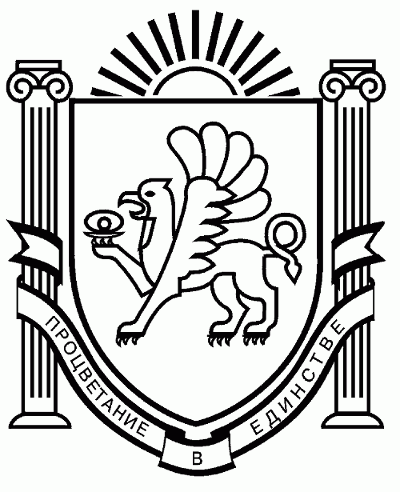 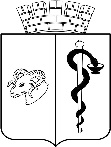 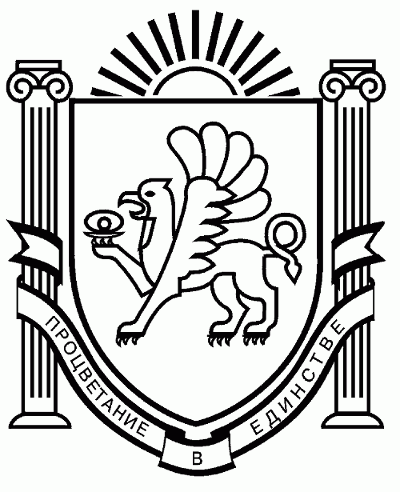 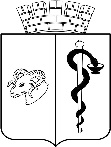 АДМИНИСТРАЦИЯ ГОРОДА ЕВПАТОРИИРЕСПУБЛИКИ КРЫМПОСТАНОВЛЕНИЕ_______________                                                                                                      №  _________ЕВПАТОРИЯ                         О внесении изменений в постановление администрации города Евпатории Республики Крым от 11.03.2021 № 319-п «Об утверждении муниципальной программы развития образования в городском округе Евпатория Республики Крым»В соответствии со ст. 179 Бюджетного кодекса Российской Федерации, Федеральным законом от 06.10.2003 №131-ФЗ «Об общих принципах организации местного самоуправления в Российской Федерации», Федеральным законом от 29.12.2012 №273-Ф «Об образовании в Российской Федерации», Законом Республики Крым от 21.08.2014 №54-ЗРК «Об основах местного самоуправления в Республике Крым», Законом Республики Крым от 06.07.2015 №131-ЗРК/2015 «Об образовании в Республике Крым», Государственной программой развития образования в Республике Крым, утвержденной постановлением Совета министров Республики Крым от 16.05.2016 №204 (в редакции, утвержденной постановлением Совета министров Республики Крым от 11.09.2020 №575), руководствуясь Уставом муниципального образования городской округ Евпатория Республики Крым, решениями Евпаторийского городского совета Республики Крым от 27.11.2020 №2-24/1 «Об утверждении Стратегии социально-экономического развития муниципального образования городской округ Евпатория Республики Крым до 2035 года», от 26.08.2022 № 2-56/1 «О внесении изменений в решение Евпаторийского городского совета Республики Крым от 10.12.2021 № 2-39/1 «О бюджете муниципального образования городской округ Евпатория Республики Крым на 2022 год и на плановый период 2023 и 2024 годов», Порядком разработки, реализации и оценки эффективности муниципальных программ, утвержденным постановлением администрации города Евпатории Республики Крым от 26.07.2021 №1325-п, Перечнем муниципальных программ городского округа Евпатория Республики Крым, утвержденным постановлением администрации города Евпатории Республики Крым от 30.08.2021 №1771-п, с изменениями  от 27.01.2022 №126-п, администрация города Евпатории Республики Крым п о с т а н о в л я е т :Внести изменения в постановление администрации города Евпатории Республики Крым от 11.03.2021 № 319-п «Об утверждении муниципальной программы развития образования в городском округе Евпатория Республики Крым», с изменениями от 30.08.2022 № 1876-п, утвердив муниципальную программу в новой редакции. Прилагается.Постановление администрации города Евпатории Республики Крым от 30.08.2022 № 1876-п «О внесении изменений в постановление администрации города Евпатории Республики Крым от 11.03.2021 № 319-п  «Об утверждении муниципальной программы развития образования в городском округе Евпатория Республики Крым» признать утратившим силу.Настоящее постановление вступает в силу со дня его обнародования на официальном портале Правительства Республики Крым - http://rk.gov.ru в разделе: муниципальные образования, подраздел: Евпатория, а также на официальном сайте муниципального образования городской округ Евпатория Республики                                  Крым - http://my-evp.ru в разделе Документы, подраздел - Документы администрации города в информационно-телекоммуникационной сети общего пользования, а также путём опубликования информационного сообщения о нем в печатных средствах массовой информации, учрежденных органом местного самоуправления города Евпатории Республики Крым.Контроль за исполнением настоящего постановления возложить на заместителя главы администрации города Евпатории Республики Крым, курирующего управление образования администрации города Евпатории Республики Крым.Врио главы администрации                                                      города  Евпатории Республики Крым	                                    А.А. ЛоскутовПОДГОТОВЛЕНОНачальник управления образования администрации города Евпатории Евпатории Республики Крым                                  	          «____»________________20___	                                                               В.И. Жеребец                                                                                                                                                                                   (ФИО)Исполнитель:Ведущий экономист отдела планирования,экономического анализа и прогнозированияМКУ ЦОД МОО                                                                                       О. В. ПолуяноваРаб. тел.31404                                                                                                     (ФИО)СОГЛАСОВАНОРуководитель аппаратаадминистрации                                                                                        В.В. Порошин«____»________________20___	                                                 (ФИО)Заместитель главыадминистрации, курирующийструктурное подразделение                                                       «____»________________20___				              М.И.  Колганов                                                                                        (ФИО)Начальник отдела юридическогообеспечения                                                                              «____»________________20___                                                                  А.Н. Фоломеева                                                                                                                                              (ФИО)Начальникдепартамента финансов					                           «____»________________20                                                                         С.А. Стельмащук                                                                                                                                              (ФИО)Начальник управления экономического развития                                                                                                                     «____»________________20___                                                                  Т.С. Юмина_____                                                                                                                                                                                                      (ФИО)Начальник  общего отдела(службы делопроизводства)                                                       « ___»____________________20___		                                   Е.Н. Кумарева___Список рассылки и кол-во экземпляров: Управление образования_- 2 экз, департамент финансов – 1 экз, управление экономического  развития -1 экз.УТВЕРЖДЕНА постановлением администрации города Евпатории Республики Крым от _______  № ____________Муниципальная программа развития образования в городскомокруге Евпатория Республики КрымПАСПОРТМуниципальной программы развития образованияв городском округе Евпатория Республики КрымОбщая характеристика текущего состояния сферы образования1. Система муниципальных учреждений образования городского округа Евпатория Республики Крым представляет собой совокупность взаимодействующих учреждений различных типов и видов и включает в себя:дошкольные учреждения;общеобразовательные учреждения;организации дополнительного образования детей.Указы Президента Российской Федерации, действующие законодательные акты Российской Федерации и Республики Крым определили стратегические направления и установили целевые ориентиры государственной политики в сфере образования. Для их реализации на муниципальном уровне разработаны и утверждены соответствующие муниципальные правовые акты, «дорожные карты» (планы-графики) по реализации федеральных и региональных программ, с этой же целью разработана указанная Муниципальная программа развития образования в городе Евпатории Республики Крым. Система образования муниципального образования городской округ Евпатория Республики Крым на начало 2022-2023 учебного года представлена 40 образовательными учреждениями: 20 учреждений дошкольного образования, 17 общеобразовательных учреждений (в том числе 2 гимназии, 1 учебно-воспитательный комплекс, 14 средних школ - в 4 средних школах функционировали дошкольные подразделения), 3 учреждения дополнительного образования.Кроме того, на базе образовательных организаций функционируют классы: с углубленным изучением предметов, вечерние, коррекционные, классы для умственно отсталых детей, инклюзивные классы для детей с ограниченными возможностями здоровья.В 2020 году была проведена независимая оценка качества образовательной деятельности организаций, осуществляющих образовательную деятельность. Обследование качества образования в муниципальном образовании городской округ Евпатория Республики Крым, показало хорошие результаты. Организации по результатам оценки получили от 72,76 до 98,18 баллов. Средняя оценка по образовательным организациям муниципального образования составила 85,47 балла. Дошкольное образованиеВ сеть дошкольных образовательных учреждений  муниципального образования городской округ Евпатория Республики Крым входит 20 муниципальных бюджетных дошкольных образовательных учреждений и 4 муниципальных бюджетных общеобразовательных учреждения с функционирующими дошкольными группами.На сегодня доступность дошкольного образования для детей в возрасте до 3 лет составляет – 87,37%, от 3 до 7 лет – 99,14%. В дошкольные образовательные учреждения пгт. Новоозёрное и Мирный очерёдность отсутствует. С июня по сентябрь 2022 года в детские сады города и поселков направлены 1218 детей. По состоянию на 16.09.2022 года в дошкольных образовательных учреждениях обучается 4743 воспитанника возрасте от 1,5 до 8 лет.Дошкольные образовательные учреждения посещают дети – инвалиды. Удельный вес численности детей-инвалидов в общей численности воспитанников составляет 1,16%, детей с ограниченными возможностями здоровья — 4,9%.В детских садах работают 410 педагогических работника, из них: воспитатели – 305 человек, музыкальные руководители – 30 человек, педагоги-психологи – 16 человек, педагоги дополнительного образования – 11 человек. Обучение по дополнительным профессиональным программам повышения квалификации руководящих и педагогических кадров в дошкольном образовании в 2021 году прошли 76 человек. В 2021/2022 учебном году 70 педагогов дошкольного образования прошли аттестацию. Из них на соответствие занимаемой должности – 25 человек.  По итогам аттестации установлена высшая квалификационная категория – 15 человек, первая квалификационная категория – 30 человек.В Евпатории в дошкольных образовательных учреждениях МБДОУ «ДС № 1 «Космос» и МБДОУ «ДС № 37 «Журавлик» функционируют ресурсные центры и региональная площадка на базе МБДОУ «Детский сад №37 «Журавлик» по теме: «Совершенствование инновационных процессов дошкольного образовательного учреждения по безопасности движения через модернизацию развивающего пространства в условиях реализации ФГОС ДО» . Созданы федеральные площадки на базе:- МБДОУ «Детский сад №34 «Чайка»  внедряется парциальная модульная программа «STEM-образование детей дошкольного и младшего школьного возраста»;- МБДОУ «Детский сад №2 «Золотой ключик» и МБДОУ «Детский сад №38 «Дельфин» - Центр развития» инновационные площадки «Мир головоломок»;- «Детский сад №29 «Чебурашка» инновационная площадка по направлению «Научно-методические основы дошкольного воспитания».Начальное общее, основное общее и среднее общее образованиеВ систему общеобразовательных учреждений, реализующих образовательные программы начального общего, основного общего и среднего общего образования входят 17 муниципальных бюджетных общеобразовательных учреждений. В них функционируют 517 классов, из них:- 24 профильных класса — 600 обучающихся;- 51 класс с углубленным изучением предметов – 1322 обучающихся;- 1 вечерний класс – 19 обучающихся;- 7 коррекционных классов – 85 обучающихся;- 10 классов для умственно отсталых детей – 134 обучающихся;- 424 общеобразовательных класса – 11356 обучающийся, из них — инклюзивных классов для детей с ограниченными возможностями здоровья — 44 класса (54 обучающихся).Формы освоения образовательных программ являются различными:- очная форма освоения образовательных программ – 13497 обучающихся (2021/2022 уч. год – 12844 чел.);- очно-заочная форма освоения образовательных программ – 19 обучающихся (2021/2022 уч. год – 11 чел.);- семейная, самообразование – 213 обучающихся.В общеобразовательных учреждениях города в 2022 году работало 1430 сотрудника, из них: - руководителей – 84 чел.;- педагогических работников – 942 чел., учителей – 767 чел.;- учебно-вспомогательного персонала – 105 чел.;- обслуживающего персонала – 299 чел.Численность обучающихся в расчете на 1 педагога в 2021/2022 уч. году составила 14,3 чел., по отношения к 2020/2021 уч. году, увеличившись на 0,6 %.В 2022 году в 17 общеобразовательных учреждениях обучалось 297 детей с ограниченными возможностями здоровья, из них 151 ребенок-инвалид. Для организации качественного обучения в общеобразовательных организациях работают: 9 социальных педагогов, 6 тьюторов, 14 учителей-логопедов, 20 педагогов-психологов, 24 учителя- дефектолога.В системе образования городского округа Евпатория Республики Крым ведется активная работа по сохранению и укреплению здоровья школьников, в том числе по организации для них горячего питания. Бесплатное горячее питание организовано для обучающихся 1-4 классов и обучающихся льготных категорий. Для обеспечения обучающихся 1-4 классов горячим питанием (завтрак) выделяются средства из федерального бюджета и бюджета Республики Крым. На двухразовое (завтрак и обед) горячее питание детей льготных категорий (детей-инвалидов, детей с ограниченными возможностями здоровья, детей из малоимущих и многодетных семей, детей-сирот, детей, оставшиеся без попечения родителей, лиц из числа детей-сирот и детей, оставшихся без попечения родителей посещающие муниципальные бюджетные общеобразовательные организации городского округа Евпатория Республики Крым) выделены средства из бюджета муниципального образования городской округ Евпатория Республики Крым. Для детей с ограниченными возможностями здоровья, а также детей-инвалидов, имеющих статус обучающихся с ограниченными возможностями здоровья, получающие образование на дому, предусмотрено двухразовое горячее питание или компенсация за питание в денежном эквиваленте. В школах проводится целенаправленная работа по созданию современных условий для организации питания не только посредством укрепления материально-технической базы пищеблоков и столовых, но и эффективного использования производственных площадей и оборудования, повышения уровня эстетического оформления столовых, буфетов, улучшения качества питания.Ведется также целенаправленная работа по привлечению детей и подростков к систематическим занятиям физической культурой и спортом. В большинстве школ проводится 3 часа физвоспитания в неделю в 1-9 классах. Во всех школах проводятся занятия в спортивных секциях, кружках за счет часов выделенных на дополнительное образование детей и внеурочной деятельности. С целью создания комфортных условий для занятий физической культурой ежегодно осуществляется ремонт школьных спортивных залов, закупка нового оборудования и спортивного инвентаря.Используются различные формы занятости, отдыха и оздоровления детей:- работа клубов по интересам;- спортивные мероприятия;- экскурсии различной тематики; - лагеря дневного пребывания.В деятельности общеобразовательных учреждений обеспечивается соблюдение принципа государственно-общественного управления. Во всех общеобразовательных учреждениях работают советы школ, принимающие участие в разработке и утверждении основных образовательных программ, нормативно-правовых документов и локальных правовых актов. Все образовательные организации имеют финансово-хозяйственную самостоятельность. Общеобразовательные учреждения выполняют муниципальное задание по реализации основных образовательных программ начального общего, основного общего и среднего общего образований в пределах допустимого отклонения от установленных показателей.Дополнительное образование детейПредназначение системы дополнительного образования состоит в удовлетворении индивидуальных социокультурных и образовательных потребностей детей. 
           В целях реализации мероприятий федерального проекта «Успех каждого ребенка» национального проекта «Образование», утвержденного протоколом президиума Совета при Президенте Российской Федерации по стратегическому развитию и национальным проектам от 3 сентября 2018 г. № 19, в целях обеспечения равной доступности качественного дополнительного образования в городском округе Евпатория Республики Крым реализуется система персонифицированного финансирования дополнительного образования детей, подразумевающая предоставление детям сертификатов дополнительного образования. С целью обеспечения использования сертификатов руководствуемся региональными правилами персонифицированного финансирования дополнительного образования детей и ежегодно управление образования администрации города Евпатории Республики Крым принимает программу персонифицированного финансирования дополнительного образования детей. В систему дополнительного образования детей (ДОД), подведомственной управлению образования администрации города Евпатории Республики Крым входят 3 учреждения:- МБОУ ДОД «Эколого-биологический центр города Евпатории Республики Крым» - 924 чел.;- МБОУ ДОД «Станция юных техников города Евпатории Республики Крым» - 550 чел.; - МБОУ ДОД «Центр детского и юношеского творчества «Ровесник» города Евпатории Республики Крым» - 1454 чел.В 2022 году в учреждениях подведомственных управлению образования 12846 ребенка было охвачено дополнительным образованием. Качество дополнительного образования детей напрямую зависит от кадрового состава педагогов, их профессионального и культурного уровня, творческого потенциала. В учреждениях дополнительного образования на 01.01.2022 года работают 64 педагога, из них имеют высшее образование 55 чел. (85,9%), в том числе педагогическое – 45 (70,3%).Ежегодно в рамках реализации государственной молодежной политики проводятся мероприятия по вовлечению детей и подростков в:- инновационную деятельность и научно-техническое творчество;- работу средств массовой информации (молодежные медиа);- занятие творческой деятельностью;- взаимодействие с общественными организациями и движениями;- формирование у молодежи традиционных семейных ценностей;- патриотическое воспитание молодежи;- формирование российской идентичности, единства российской нации, содействие межкультурному и межконфессиональному диалогу;- волонтерскую деятельность;- здоровый образ жизни и занятия спортом, популяризация культуры безопасности в молодежной среде.Укрепление материально-технической базы сферы образованияВ сферу образования привлечен большой объем финансирования, в частности - в ежегодно проводятся мероприятия по укреплению материально-технической базы общеобразовательных и дошкольных учреждений, в том числе капитальный и текущий ремонт внутренних помещений, ремонт кровли, текущий ремонт электропроводки, внутренних сетей водоснабжения, сетей отопления, приобретение электрооборудования, мебели, оборудования пищеблоков, учебного оборудования, приобретение стройматериалов-в дошкольных образовательных учреждениях:В 2019 году проведены работы в рамках реализации проекта «Моя красивая школа» в 4 общеобразовательных учреждениях. С целью сокращения очередности в дошкольные образовательные учреждения в федеральную целевую программу «Социально-экономическое развитие Республики Крым и города Севастополя» были внесены мероприятия по реконструкции дошкольных образовательных учреждений ДОУ (ясли-сад) № 26 «Росинка» и «Золотая рыбка» в г. Евпатория. Последний из объектов начал функционировать в феврале 2020 года. В декабре 2020 года открыт и приступил к работе модульный детский сад «Лучик» на 100 мест (на территории МБОУ «Средняя школа №16»).Также для решения задач по ликвидации очередности в дошкольные образовательные учреждения, сокращению обучения в общеобразовательных учреждениях во вторую смену, по созданию новых образовательных учреждений  реализуются следующие объекты:- «Строительство детского сада в г. Евпатория, ул. Чапаева, з/у 24»;- «Строительство детского сада в г. Евпатория, ул. Интернациональная, 138 А»;- «Строительство общеобразовательной школы на 480 учащихся в мкрн. Исмаил-Бей г. Евпатория;- «Строительство дошкольной образовательной организации на 135 мест, микрорайон Исмаил-Бей г. Евпатория». Вместе с тем, несмотря на проведенные мероприятия по улучшению материально-технического и кадрового обеспечения образовательных учреждений, в настоящее время сфера образования сталкивается с рядом проблем, в частности:- недостаток мест в дошкольных учреждениях;- обучение во вторую смену в общеобразовательных учреждениях;- отсутствие отдельного центра дополнительного образования, который соответствовал бы требованиям, предъявляемым к дополнительному образованию детей в Российской Федерации;- высокий процент педагогических кадров предпенсионного и пенсионного возраста.Прогноз развития сферы образования с учетом реализации муниципальной программыВ соответствии с Государственной программой развития образования в Республике Крым, утвержденной постановлением Совета министров Республики Крым от 16.05.2016 №204 (в редакции, утвержденной постановлением Совета министров Республики Крым от 11.09.2020 №575), главной целью государственной политики в сфере общего образования является обеспечение равного доступа к качественному образованию. Основными инструментами реализации данной цели в Республике Крым и муниципальных образованиях выступают:- обеспечение доступности дошкольного образования для детей в возрасте от 3 до 7 лет, а также детей более раннего возраста, внедрение федерального образовательного стандарта дошкольного образования во всех организациях, реализующих программы дошкольного образования;- обновление содержания, технологий образования и образовательной среды;- развитие эффективной модели воспитания и социализации личности, внедрение механизмов выравнивания возможностей детей, оказавшихся в трудной жизненной ситуации, на получение качественного образования;- развитие материально-технической базы учреждений общего образования с учетом новых принципов проектирования, строительства и реконструкции зданий, использование современных информационных и коммуникационных технологий, дистанционных форм обучения;- укрепление кадрового потенциала отрасли, реализация с учетом приоритетов государственной политики в сфере образования мероприятий, нацеленных на обеспечение социальных гарантий, рост заработной платы и повышение социального статуса педагога в обществе, привлечение и закрепление молодых специалистов в сфере образования;- создание материально-технических и кадровых предпосылок для развития системы дополнительного образования детей, обеспечивающих доступность и вариативность услуг дополнительного образования;- формирование комплексной системы выявления и поддержки одаренных детей и талантливой молодежи.Реализация комплекса данных мероприятий в муниципальном образовании городской округ Евпатория Республики Крым в том числе - посредством муниципальной программы развития образования позволит достичь следующих результатов:- создать оптимальную сеть муниципальных бюджетных дошкольных образовательных учреждений, муниципальных бюджетных общеобразовательных учреждений, муниципальных бюджетных образовательных учреждений дополнительного образования детей, позволяющую эффективно использовать все виды ресурсов; - сформировать качественную систему образования, позволяющую реализовывать федеральные государственные стандарты в полном объеме;  - создать условия для интеграции детей-сирот и детей, оставшихся без попечения родителей, в общество; - использовать новые информационные сервисы, системы и технологии обучения, электронные образовательные ресурсы нового поколения; - обеспечить условия для финансовой и организационной поддержки одаренных детей.- обеспечение функционирования персонифицированного финансирования дополнительного образования детей.3.Цели и задачи муниципальной программыОсновной целью программы, согласованной со Стратегией социально-экономического развития муниципального образования городской округ Евпатория Республики Крым, утвержденной решением Евпаторийского городского совета от 27.11.2020 №2-24/1, является совершенствование системы образования с учетом современных требований и перспектив развития с целью создания условий для равного доступа к качественному образованию. Для достижения указанной цели необходимо решение следующих задач муниципальной программы:- создание условий для развития творческой личности обучающегося, стремящейся к саморазвитию и самосовершенствованию в условиях внедрения федеральных государственных образовательных стандартов;           - развитие системы дополнительного образования в соответствии с современными тенденциями. Обеспечение функционирования системы персонифицированного финансирования, обеспечивающей свободу выбора образовательных программ. Обеспечение общедоступности и бесплатности дополнительного образования детей за счет средств бюджетов бюджетной системы, легкость и оперативность смены осваиваемых образовательных программ.- создание оптимальной сети образовательных организаций с разными - организационно-правовыми формами собственности;- расширение условий для профессионального роста, мотивации и развития творческого потенциала работников сферы образования.Для достижения поставленной цели программы, согласованной со Стратегией социально-экономического развития муниципального образования городской округ Евпатория Республики Крым, и выполнения ее задач планируется организация деятельности исполнителей программы по ряду направлений. В сфере материально технического обеспечения это:- проведение капитальных и текущих ремонтов общеобразовательных организаций (ремонт сетей отопления, канализации, водопровода, помещений, кровли, спортзалов, бассейнов и т.д.);- создание дополнительных мест в муниципальных дошкольных образовательных учреждениях, строительство новых зданий, реконструкция действующих и приобретение модульных зданий (конструкций) в муниципальную собственность;- создание универсальной безбарьерной среды в учреждениях образования;- выплата компенсации части родительской платы за присмотр и уход за детьми, посещающими образовательные учреждения, реализующие образовательную программу дошкольного образования;- выплата компенсации за питание обучающимся льготных категорий в муниципальных бюджетных общеобразовательных учреждениях, получающим образование на дому;- субсидии на обеспечение одноразовым бесплатным горячим питанием (завтрак) учащихся 1-4 классов муниципальных образовательных учреждений;- расходы на предоставление компенсации расходов на оплату жилых помещений, отопления и освещения педагогическим работникам, проживающим в сельской местности и работающим в муниципальных образовательных учреждениях, расположенных в сельской местности, за счет субвенции из бюджета Республики Крым бюджету муниципального образования городской округ Евпатория Республики Крым;- расходы на осуществление отдельных государственных полномочий по материальному и денежному обеспечению одеждой, обувью и мягким инвентарем лиц из числа детей-сирот и детей, оставшихся без попечения родителей, обучающихся в муниципальных образовательных организациях.В сфере организационно-методической деятельности это:-   выплата стипендии главы муниципального образования одаренным ученикам;- поощрение премией главы муниципального образования городской округ Евпатория Республики Крым работников образовательных учреждений.4.  Планируемые результаты реализации муниципальной программыОсновными ожидаемыми результатами реализации запланированных мероприятий программы являются:- увеличение доли детей в возрасте 1-6 лет, получающих дошкольную образовательную услугу и (или) услугу по их содержанию в муниципальных образовательных учреждениях в общей численности детей в возрасте 1-6 лет;- уменьшение доли детей в возрасте 1-6 лет, состоящих на учете для определения в муниципальные дошкольные образовательные учреждения, в общей численности детей в возрасте 1-6 лет;- уменьшение доли муниципальных дошкольных образовательных учреждений, здания которых находятся в аварийном состоянии или требуют капитального ремонта, в общем числе муниципальных дошкольных образовательных учреждений;- уменьшение доли выпускников муниципальных общеобразовательных учреждений, не получивших аттестат о среднем (полном) образовании, в общей численности выпускников муниципальных;- увеличение доли муниципальных общеобразовательных учреждений, соответствующих современным требованиям обучения, в общем количестве муниципальных общеобразовательных учреждений;- уменьшение доли муниципальных общеобразовательных учреждений, здания которых находятся в аварийном состоянии или требуют капитального ремонта, в общем количестве муниципальных общеобразовательных учреждений;- увеличение доли детей первой и второй групп здоровья в общей численности обучающихся в муниципальных общеобразовательных учреждениях;- уменьшение доли обучающихся в муниципальных общеобразовательных учреждениях, занимающихся во вторую (третью) смену, в общей численности обучающихся в муниципальных общеобразовательных учреждениях;- увеличение доли детей в возрасте 5-18 лет, получающих услуги по дополнительному образованию в организациях различной организационно-правовой формы и формы собственности, в общей численности детей данной возрастной группы и охвата детей в возрасте от 5 до 18 лет, имеющих право на получение дополнительного образования в рамках системы персонифицированного финансирования;- внедрение и обеспечение функционирования системы персонифицированного финансирования дополнительного образования детей, подразумевающий предоставление детям сертификатов дополнительного образования с возможностью использования в рамках системы персонифицированного финансирования дополнительного образования детей;- улучшение показателей результатов независимой оценки качества оказания услуг муниципальными организациями в сферах культуры, охраны здоровья, образования, социального обслуживания и иными организациями, оказывающими услуги в указанных сферах за счет бюджетных ассигнований бюджетов муниципальных образований (по данным официального сайта для размещения информации о государственных и муниципальных учреждениях в информационно-телекоммуникационной сети в сфере образования).Целевыми показателями (индикаторами) при этом являются:- доля детей в возрасте 1-6 лет, получающих дошкольную образовательную услугу и (или) услугу по их содержанию в муниципальных бюджетных дошкольных образовательных учреждениях и в муниципальных бюджетных общеобразовательных учреждениях от общей численности детей в возрасте 1-6 лет;- количество муниципальных бюджетных дошкольных образовательных учреждений, в которых проведены капитальные ремонты;- охват детей школьного возраста начальным общим, основным общим, средним общим образованием;- качество начального общего, основного общего, среднего общего образования;- доля обучающихся в муниципальных бюджетных общеобразовательных учреждениях, занимающихся во вторую (третью) смену, от общей численности обучающихся в муниципальных общеобразовательных учреждениях;- число муниципальных бюджетных общеобразовательных учреждений, соответствующих современным требованиям к оснащению учебно-воспитательного процесса;- охват детей с ограниченными возможностями здоровья (ОВЗ) доступными видами образования;- количество введенных в эксплуатацию спортивных площадок в общеобразовательных учреждениях;           -  количество учителей, получивших единовременную компенсационную выплату, прибывшим (переехавшим) на работу в  сельские населенные пункты, либо рабочие поселки, либо поселки городского типа, либо города с населением до 50 тысяч человек.- доля детей в возрасте 5-18 лет, получающих услуги по дополнительному образованию детей в учреждениях от общей численности детей данной возрастной группы;-доля детей в возрасте от 5 до 18 лет, использующих сертификаты дополнительного образования;- количество учреждений образования;           - количество педагогических работников, прошедших обучение по дополнительным профессиональным программам повышения квалификации руководящих и педагогических кадров.Значения целевых индикаторов указаны в приложении 1 к муниципальной программе.5. Характеристика основных мероприятий муниципальной программы, направленных на достижение ее целей и задач В соответствии с Конституцией Российской Федерации, Федеральным законом от 29.12.2012 №273-Ф «Об образовании в Российской Федерации», Законом Республики Крым от 06.07.2015 «Об образовании в Республике Крым», Государственной программой развития образования в Республике Крым, утвержденной постановлением Совета министров Республики Крым от 16.05.2016 №204 (в редакции, утвержденной постановлением Совета министров Республики Крым от 11.09.2020 №575), Стратегией социально-экономического развития муниципального образования городской округ Евпатория Республики Крым, утвержденной решением Евпаторийского городского совета от 27.11.2020 №2-24/1, определены основные и функциональные мероприятия программы.Основное мероприятие 1. Развитие дошкольного образования. Направлено на развитие материально-технической базы и укрепление предметно-развивающей среды в муниципальных бюджетных дошкольных образовательных учреждениях, содержание муниципальных бюджетных дошкольных образовательных учреждений. В рамках данного основного мероприятия планируется проведение следующих функциональных мероприятий:- предоставление субсидий бюджетным дошкольным образовательным учреждениям на финансовое обеспечение выполнения возложенных на них функций и иные цели;- проведение капитальных и текущих ремонтов дошкольных образовательных учреждений (ремонт сетей отопления, канализации, водопровода, помещений, кровли, ограждения и т.д.). Создание универсальной безбарьерной среды;- проведение мероприятий по пожарной безопасности;- проведение мероприятий по противодействию терроризму (установка и обслуживание системы видеонаблюдения, охранные услуги, обслуживание тревожной кнопки и т.д.);- предоставление субсидий на обеспечение государственных гарантий реализации прав на получение общедоступного и бесплатного дошкольного образования в муниципальных дошкольных образовательных учреждениях, включая расходы на оплату труда, приобретение учебников и учебных пособий, средств обучения, игр, игрушек (за исключением расходов на содержание зданий и оплату коммунальных услуг, осуществляемых из местных бюджетов);- предоставление субсидий бюджетным дошкольным образовательным учреждениям на выплату компенсаций части родительской платы за присмотр и уход за детьми, посещающими образовательные учреждения, реализующие образовательную программу дошкольного образования;- расходы на предоставление компенсации расходов на оплату жилых помещений, отопления и освещения педагогическим работникам, проживающим в сельской местности и работающим в муниципальных образовательных учреждениях, расположенных в сельской местности, за счет субвенции из бюджета Республики Крым бюджету муниципального образования городской округ Евпатория Республики Крым.  Основное мероприятие 2. Развитие начального общего, основного общего, среднего общего образования. Совершенствование системы поиска и поддержки талантливых детей и их сопровождение в течение всего периода обучения. Направлено на создание современной материально-технической и учебно-методической базы муниципальных бюджетных общеобразовательных учреждений для обеспечения соответствия образовательного процесса требованиям федеральных государственных образовательных стандартов, улучшения качества образовательных услуг. Создание условий в муниципальных бюджетных общеобразовательных учреждениях для инклюзивного образования детей-инвалидов направлено на создание условий для качественного образования детей-инвалидов с учетом особенностей их психофизического развития, обеспечение равного доступа к качественному образованию. В свою очередь, создание условий для успешной социализации и эффективной самореализации обучающихся направлено на развитие профессиональной образовательной траектории молодежи в современных социально-экономических условиях, поддержку одаренных детей, их творческого потенциала. В рамках данного основного мероприятия запланировано проведение следующих функциональных мероприятий:- предоставление субсидии бюджетным общеобразовательным учреждениям на финансовое обеспечение выполнения возложенных на них функций и иные цели;- проведение капитальных и текущих ремонтов всех общеобразовательных организаций (ремонт сетей отопления, канализации, водопровода, помещений, кровли, спортзалов, пищеблоков и т.д.). Демонтаж аварийных объектов, непригодных для дальнейшей эксплуатации. Создание  универсальной безбарьерной среды;- проведение мероприятий по пожарной безопасности;- проведение мероприятий по противодействию терроризму (установка и ремонт ограждения территории, обслуживание тревожной кнопки, охранные услуги, установка системы контроля доступа, установка системы видеонаблюдения и т.д.);- организация и проведение мероприятий с обучающимися, включая мероприятия по выявлению, поддержке и сопровождению одаренных детей. Выплата стипендии главы муниципального образования;- предоставление субсидий на обеспечение государственных гарантий реализации прав на получение общедоступного и бесплатного дошкольного, начального общего, основного общего, среднего общего образования в муниципальных общеобразовательных учреждениях, обеспечение дополнительного образования детей в муниципальных общеобразовательных учреждениях, включая расходы на оплату труда, приобретение учебников и учебных пособий, средств обучения, игр, игрушек (за исключением расходов на содержание зданий и оплату коммунальных услуг);- расходы на предоставление компенсации расходов на оплату жилых помещений, отопления и освещения педагогическим работникам, проживающим в сельской местности и работающим в муниципальных образовательных учреждениях, расположенных в сельской местности, за счет субвенции из бюджета Республики Крым бюджету муниципального образования городской округ Евпатория Республики Крым;- выплата компенсации за питание обучающимся льготных категорий в муниципальных бюджетных общеобразовательных учреждениях, получающих образование на дому;- расходы на организацию бесплатного горячего питания обучающихся 1-4 классов в муниципальных образовательных организациях;- капитальные вложения в объекты муниципальной собственности и приобретение объектов недвижимого имущества в муниципальную собственность;- создание дополнительных мест в муниципальных дошкольных образовательных организациях, приобретение модульных зданий (конструкций) в муниципальную собственность для дошкольных и общеобразовательных учреждений, содержание и охрана модульных зданий (конструкций), не введенных в эксплуатацию;-расходы на организацию бесплатного горячего питания обучающихся, получающих начальное общее образование в государственных и муниципальных образовательных организациях;-расходы на ежемесячное денежное вознаграждение за классное руководство педагогическим работникам государственных и муниципальных общеобразовательных организаций;            -расходы на осуществление отдельных государственных полномочий по материальному и денежному обеспечению одеждой, обувью и мягким инвентарем лиц из числа детей-сирот и детей, оставшихся без попечения родителей, обучающихся в муниципальных образовательных организациях.              Основное мероприятие 3. Реализация мероприятий в рамках регионального проекта «Успех каждого ребенка». В рамках  данного основного мероприятия запланировано проведение следующего функционального мероприятия:          -Расходы на создание в общеобразовательных организациях, расположенных в сельской местности и малых городах, условий для занятий физической культурой и спортом.            Основное мероприятие 4. Реализация мероприятий в рамках регионального проекта «Современная школа». В рамках  данного основного мероприятия запланировано проведение следующего функционального мероприятия:          - расходы на единовременные компенсационные выплаты учителям, прибывшим (переехавшим) на работу в сельские населенные пункты, либо рабочие поселки, либо поселки городского типа, либо города с населением до 50 тысяч человек.Основное мероприятие 5. Развитие дополнительного образования. Направлено на создание современной материально-технической и учебно-методической базы муниципальных бюджетных образовательных учреждений дополнительного образования детей для обеспечения соответствия образовательного процесса требованиям федеральных государственных образовательных стандартов, условий для увеличения охвата детей услугами дополнительного образования детей, увеличение доли детей в возрасте 5-18 лет, получающих услуги по дополнительному образованию детей в учреждениях от общей численности детей данной возрастной группы и охвата детей в возрасте от 5 до 18 лет, имеющих право на получение дополнительного образования в рамках системы персонифицированного финансирования. В рамках данного основного мероприятия запланировано проведение следующих функциональных мероприятий:- предоставление субсидии бюджетным учреждениям дополнительного образования детей на финансовое обеспечение выполнения возложенных на них функций и иные цели;- обеспечение пожарной безопасности;- проведение мероприятий по противодействию терроризму- расходы на обеспечение функционирования модели персонифицированного финансирования дополнительного образования детей.Основное мероприятие 6. Финансовое обеспечение деятельности учреждений для реализации муниципальной программы развития образования в городском округе Евпатория Республики Крым. В рамках данного основного мероприятия запланировано проведение следующих функциональных мероприятий:- финансирование и материально-техническое обеспечение деятельности управления образования администрации города Евпатории Республики Крым по выполнению возложенных на него полномочий;- содержание казенных учреждений по финансово-хозяйственному обеспечению деятельности муниципальных образовательных организаций, методического обеспечения деятельности муниципальных образовательных учреждений.Основное мероприятие 7. Поощрение премией главы муниципального образования городской округ Евпатория Республики Крым работников образовательных учреждений. Основные мероприятия муниципальной программы представлены также в приложении 2.6.  Информация об участии общественных, научных и иных организаций в реализации муниципальной программы	В реализации мероприятий муниципальной программы планируется участие: - муниципального казенного учреждения «Центр обеспечения деятельности муниципальных образовательных организаций»;- муниципального казенного учреждения «Методический центр обеспечения деятельности муниципальных образовательных организаций»; - муниципальных бюджетных дошкольных образовательных учреждений; - муниципальных бюджетных общеобразовательных учреждений;- муниципальных бюджетных образовательных учреждений дополнительного образования детей7. Сроки реализации программыПрограмма реализуется в один этап с 2021 по 2025гг.8. Обоснование объема финансовых ресурсов, необходимыхдля реализации муниципальной программыОбщий объем финансирования муниципальной программы составляет                           7 694 496,74075 тыс. руб., в том числе по годам: 2021 год – 1526 942,30432 тыс. руб.,               2022 год – 1 603 357,34015 тыс. рублей, 2023 год – 1506 944,51689 тыс. рублей, 2024 год –                   1 545 154,40056 тыс. руб., 2025 год- 1512 098,17883 тыс. руб. Источниками финансирования муниципальной программы являются: бюджет муниципального образования, бюджет Республики Крым, федеральный бюджет (по согласованию). Объем финансирования муниципальной программы ежегодно уточняется в соответствии с утвержденным бюджетом на соответствующий финансовый год.Предусматривается финансирование мероприятий программы также через выделение целевых субсидий и иных межбюджетных трансфертов из Федерального бюджета бюджету Республики Крым (информация представлена в приложении 3). 9. Риски реализации муниципальной программыи меры по управлению этими рискамиРеализация муниципальной программы сопряжена с возникновением и преодолением различных рисков, которые могут существенным образом повлиять на достижение запланированных результатов. Управление рисками реализации муниципальной программы включает в себя: текущий мониторинг наступления рисков; планирование и осуществление мер по снижению вероятности и уменьшению негативных последствий возникновения рисков.           На ход реализации программы существенное влияние оказывают следующие группы рисков: финансовые, правовые и организационные.         	Финансовым риском является недостаток финансирования программы. Наступление данного риска может повлечь за собой полное или частичное невыполнение мероприятий и, как следствие, не достижение целевых показателей (индикаторов) программы. Минимизация последствий данной группы рисков осуществляется при помощи следующих мер: привлечение средств на реализацию мероприятий программы из других источников; рациональное использование имеющихся средств (получение экономии при осуществлении закупок); корректировка   программы в соответствии с фактическим уровнем финансирования и перераспределение средств между приоритетными направлениями. К организационным рискам относится ограниченность кадровых ресурсов.Снижение вероятности и минимизация последствий наступления данной группы рисков возможно при помощи следующих мер: назначение ответственного исполнителя с обеспечением возможности их полноценного участия в реализации мероприятий программы; повышение квалификации непосредственных исполнителей мероприятий программы (проведение обучений, семинаров, обеспечение им открытого доступа к методическим и информационным материалам). Дополнительные риски: срывы сроков ввода в эксплуатацию муниципальных бюджетных дошкольных образовательных учреждений, муниципальных бюджетных общеобразовательных учреждений, муниципальных бюджетных образовательных учреждений дополнительного образования детей; увеличение числа муниципальных бюджетных дошкольных образовательных учреждений, муниципальных бюджетных общеобразовательных учреждений, муниципальных бюджетных образовательных учреждений дополнительного образования детей, требующих капитального ремонта; увеличение количества детей с ограниченными возможностями здоровья и детей-инвалидов. 10. Оценка эффективности реализациимуниципальной программыРасчет значений показателей эффективности реализации муниципальной программы:Доля детей в возрасте 1-6 лет, получающих дошкольную образовательную услугу и (или) услугу по их содержанию в муниципальных бюджетных дошкольных образовательных учреждениях в общей численности детей в возрасте 1-6 лет:_n__  х100%,  где n – списочный состав детей в муниципальных бюджетных N		дошкольных образовательных учреждениях,	N – количество детей в возрасте от 2-х лет до 6 лет и 6 месяцев,  зарегистрированных на территории муниципального образования  город Евпатория Республики Крым.Охват детей школьного возраста начальным общим, основным общим, средним общим образованием:nх100%г де n – списочный состав детей в муниципальных бюджетных N	общеобразовательных  учреждениях,N – количество детей в возрасте от 6 лет и 6 месяцев до 18   лет,  зарегистрированных на территории муниципального образования  город Евпатория Республики Крым.Качество начального общего, основного общего, среднего общего образования:_nх100%,  где  n – количество обучающихся на «4» и «5»,N	N – общее количество обучающихся в муниципальных бюджетных общеобразовательных учреждениях.Охват детей с ОВЗ доступными видами образования:n_ х100%,  гдеn – количество детей с ОВЗ, для которых созданы N		условия  в ОУ для получения общего образования,N – количество заявлений от родителей (лиц, их заменяющих), на создание условий для получения образования детей  с ОВЗ.Доля обучающихся в муниципальных бюджетных общеобразовательных учреждениях, занимающихся во вторую (третью) смену, в общей численности обучающихся в муниципальных бюджетных общеобразовательных учреждениях:_n_ х100%,  где   n – количество обучающихся во вторую смену,N		N–  общее количество обучающихся в муниципальных бюджетных общеобразовательных учреждениях.Доля детей в возрасте 5-18 лет, получающих услуги по дополнительному образованию в муниципальных бюджетных образовательных учреждениях, в общей численности детей данной возрастной группы:nх100%,  гдеn – списочный состав детей в муниципальных бюджетных   N		образовательных учреждениях дополнительного  образования детей,N – количество детей в возрасте от 5-х лет до 18 лет, зарегистрированных на территории муниципального образования  город Евпатория Республики Крым.7.Доля детей в возрасте от 5 до 18 лет, использующих сертификаты дополнительного образования:                        Определяется отношением числа детей в возрасте от 5 до 18 лет, использующих сертификаты дополнительного образования, к общей численности детей в возрасте от 5 до 18 лет, проживающих на территории муниципалитета.Рассчитывается по формуле:С=Чсерт/Чвсего , где:С – доля детей в возрасте от 5 до 18 лет, использующих сертификаты дополнительного образования;Чсерт – общая численность детей, использующих сертификаты дополнительного образования.Чвсего – численность детей в возрасте от 5 до 18 лет, проживающих на территории муниципалитета.                  8. Показатели – «Количество муниципальных бюджетных дошкольных образовательных учреждений, в которых проведены капитальные ремонты»;   - «Число муниципальных бюджетных общеобразовательных учреждений, соответствующих современным требованиям к оснащению учебно-воспитательного процесса»;    - «Количество педагогических работников, прошедших обучение по дополнительным профессиональным программам повышения квалификации руководящих и педагогических кадров»;   - «Количество учреждений образования»;              - «Количество введенных в эксплуатацию спортивных площадок в общеобразовательных учреждениях»,                         - «Количество учителей, получивших единовременную компенсационную выплату, прибывшим (переехавшим) на работу в  сельские населенные пункты, либо рабочие поселки, либо поселки городского типа, либо города с населением до 50 тысяч человек»не подлежат расчету значений показателей эффективности реализации муниципальной программы, так как выражены в абсолютных величинах.»	Значения показателей рассчитываются на основании сведений:о деятельности учреждения, осуществляющего образовательную деятельность по образовательным программам дошкольного образования, присмотр и уход за детьми (форма №85-К);об учреждениях, реализующих программы общего образования (форма №76-рик);справочная информация муниципальных бюджетных общеобразовательных учреждений города Евпатория Республики Крым;справочная информация отдела статистики в г. Евпатория о численности постоянного населения в городском округе Евпатория Республики Крым в возрасте от 0 до 18 лет;об учреждении дополнительного образования детей (форма №1-ДО).Оценка эффективности реализации программы проводится с использованием показателей выполнения программы, мониторинга и оценка степени достижения целевых значений, которые позволяют проанализировать ход выполнения программы. Методика оценки эффективности программы (далее - методика) представляет собой алгоритм оценки в процессе (по годам муниципальной программы) и по итогам реализации программы в целом, как результативности программы, исходя из оценки соответствия текущих значений показателей их целевым значениям, так и экономической эффективности достижения таких результатов с учетом объема ресурсов, направленных на реализацию Программы.I. Степень реализации мероприятий оценивается как доля мероприятий, выполненных в полном объеме, по следующей форме:СРм=Мв/М,где:СРм - степень реализации мероприятий программы;Мв - количество мероприятий программы, выполненных в полном объеме, из числа мероприятий программы, запланированных к реализации в отчетном году;М - общее количество мероприятий программы, запланированных к реализации в отчетном году.II. Степень соответствия запланированному уровню затрат и эффективности использования средств бюджетных и иных источников ресурсного обеспечения муниципальной программы путем сопоставления плановых и фактических объемов финансирования программы и основных мероприятий муниципальной программы, по каждому источнику ресурсного обеспечения, рассчитывается по формуле:ССузобщ = Зфобщ/Зпобщ,где:ССузобщ – общая степень соответствия запланированному уровню расходов;Зфобщ – фактические расходы на реализацию программы в отчетном году;Зпобщ – плановые расходы на реализацию программы в отчетном году.III. Оценка эффективности использования средств бюджета рассчитывается как отношение степени реализации мероприятий к степени соответствия запланированному уровню расходов из средств бюджета по следующей формуле:Эис = СРм/ССузобщ,где:Эис – эффективность использования средств бюджета;СРм – степень реализации мероприятий по программе;ССузобщ – степень соответствия запланированному уровню расходов из средств бюджета.IV. Для оценки степени достижения целей и решения задач программы определяется степень достижения плановых значений каждого показателя (индикатора), характеризующего цели (задачи) программы. 1. Степень достижения планового значения показателя (индикатора) рассчитывается по следующим формулам:СДпз = ЗПф/ЗПп, где:СДпз – степень достижения планового значения показателя, характеризующего цели и задачи программы;ЗПф - значение показателя, характеризующего цели и задачи программы, фактически достигнутое н конец отчетного периода;ЗПп- плановое значение показателя, характеризующего цели и задачи программы.2. Степень реализации программы рассчитывается по формуле:СРп= ∑СДпз/N,где:СРп - степень реализации программы;СДпз– степень достижения планового значения показателя, характеризующего цели и задачи программы;N – число показателей, характеризующих цели и задачи программы.V. Оценка эффективности реализации программы рассчитывается в зависимости от значений оценки степени реализации программы и оценки эффективности использования средств бюджета по следующей формуле:ЭРп=СРп*Эис,где:ЭРп – эффективность реализации программы;СРп – степень реализации программы;Эис - – эффективность использования средств бюджета.Эффективность реализации программы признается исходя из полученного значения согласно таблице.Оценка эффективности муниципальной программы проводится ответственным исполнителем ежегодно до 1 апреля года, следующего за отчетным, в целях оценки вклада результатов муниципальной программы в социально-экономическое развитие муниципального образования.11. Механизм реализации муниципальной программыОрганизацию реализации муниципальной программы осуществляет исполнитель - управление образования администрации города Евпатории Республики Крым. Исполнитель муниципальной программы: организует реализацию программы; принимает решение о внесении в установленном порядке изменений в программу и несет ответственность за достижение целевых показателей программы; предоставляет в администрацию города Евпатории Республики Крым, Министерство образования, науки и молодежи Республики Крым сведения, необходимые для проведения мониторинга реализации   программы; готовит годовой отчет о ходе реализации муниципальной программы; организует информационную и разъяснительную работу, направленную на освещение целей и задач   программы; размещает информацию о ходе реализации и достигнутых результатах   программы на официальном сайте;осуществляет иные полномочия, установленные программой.Приложение № 1к муниципальной программе развития образования в городском округе Евпатория Республики Крым  Сведенияо показателях (индикаторах) муниципальной программы и их значенияхНачальник управления образования администрации города Евпатории Республики Крым										                         В.И. ЖеребецПриложение № 2                                                                                                                                                                                                                                                                                                                                                                                                                к муниципальной программе развития образования  в городском округе Евпатория Республики Крым  Перечень основных мероприятий муниципальной программы развития образования  в городском округе Евпатория Республики Крым  Начальник  управления образования                                                                                                                      В.И. Жеребецадминистрации города Евпатории Республики Крым Приложение № 3                                                                                                                                                                                                                                                                                                                                                                                                                к муниципальной программе развития образования  в городском округе Евпатория Республики Крым  Ресурсное обеспечение и прогнозная  оценка расходов на реализацию 
Муниципальной программы развития образования в городском округе Евпатория Республики Крым по источникам финансированияНачальник  управления образования                                                                                                                      В.И. Жеребецадминистрации города Евпатории Республики Крым    Наименованиемуниципальной программыМуниципальная программа развития образования в городском округе Евпатория Республики Крым Муниципальная программа развития образования в городском округе Евпатория Республики Крым Муниципальная программа развития образования в городском округе Евпатория Республики Крым Муниципальная программа развития образования в городском округе Евпатория Республики Крым Муниципальная программа развития образования в городском округе Евпатория Республики Крым Муниципальная программа развития образования в городском округе Евпатория Республики Крым Ответственный исполнитель муниципальнойпрограммы Управление образования администрации города Евпатории Республики КрымУправление образования администрации города Евпатории Республики КрымУправление образования администрации города Евпатории Республики КрымУправление образования администрации города Евпатории Республики КрымУправление образования администрации города Евпатории Республики КрымУправление образования администрации города Евпатории Республики КрымСоисполнители муниципальной программы Евпаторийский городской совет Республики Крым, отдел городского строительства администрации города Евпатории Республики КрымЕвпаторийский городской совет Республики Крым, отдел городского строительства администрации города Евпатории Республики КрымЕвпаторийский городской совет Республики Крым, отдел городского строительства администрации города Евпатории Республики КрымЕвпаторийский городской совет Республики Крым, отдел городского строительства администрации города Евпатории Республики КрымЕвпаторийский городской совет Республики Крым, отдел городского строительства администрации города Евпатории Республики КрымЕвпаторийский городской совет Республики Крым, отдел городского строительства администрации города Евпатории Республики КрымУчастники муниципальной программыМуниципальное казенное учреждение «Центр обеспечения деятельности муниципальных образовательных организаций», муниципальное казенное учреждение «Методический центр обеспечения деятельности муниципальных образовательных организаций», муниципальные бюджетные дошкольные образовательные учреждения, муниципальные бюджетные общеобразовательные учреждения, муниципальные бюджетные образовательные учреждения дополнительного образования детейМуниципальное казенное учреждение «Центр обеспечения деятельности муниципальных образовательных организаций», муниципальное казенное учреждение «Методический центр обеспечения деятельности муниципальных образовательных организаций», муниципальные бюджетные дошкольные образовательные учреждения, муниципальные бюджетные общеобразовательные учреждения, муниципальные бюджетные образовательные учреждения дополнительного образования детейМуниципальное казенное учреждение «Центр обеспечения деятельности муниципальных образовательных организаций», муниципальное казенное учреждение «Методический центр обеспечения деятельности муниципальных образовательных организаций», муниципальные бюджетные дошкольные образовательные учреждения, муниципальные бюджетные общеобразовательные учреждения, муниципальные бюджетные образовательные учреждения дополнительного образования детейМуниципальное казенное учреждение «Центр обеспечения деятельности муниципальных образовательных организаций», муниципальное казенное учреждение «Методический центр обеспечения деятельности муниципальных образовательных организаций», муниципальные бюджетные дошкольные образовательные учреждения, муниципальные бюджетные общеобразовательные учреждения, муниципальные бюджетные образовательные учреждения дополнительного образования детейМуниципальное казенное учреждение «Центр обеспечения деятельности муниципальных образовательных организаций», муниципальное казенное учреждение «Методический центр обеспечения деятельности муниципальных образовательных организаций», муниципальные бюджетные дошкольные образовательные учреждения, муниципальные бюджетные общеобразовательные учреждения, муниципальные бюджетные образовательные учреждения дополнительного образования детейМуниципальное казенное учреждение «Центр обеспечения деятельности муниципальных образовательных организаций», муниципальное казенное учреждение «Методический центр обеспечения деятельности муниципальных образовательных организаций», муниципальные бюджетные дошкольные образовательные учреждения, муниципальные бюджетные общеобразовательные учреждения, муниципальные бюджетные образовательные учреждения дополнительного образования детейПеречень подпрограмм муниципальной программы------Цели программы Совершенствование системы образования с учетом современных требований и перспектив развития с целью создания условий для равного доступа к качественному образованию.Совершенствование системы образования с учетом современных требований и перспектив развития с целью создания условий для равного доступа к качественному образованию.Совершенствование системы образования с учетом современных требований и перспектив развития с целью создания условий для равного доступа к качественному образованию.Совершенствование системы образования с учетом современных требований и перспектив развития с целью создания условий для равного доступа к качественному образованию.Совершенствование системы образования с учетом современных требований и перспектив развития с целью создания условий для равного доступа к качественному образованию.Совершенствование системы образования с учетом современных требований и перспектив развития с целью создания условий для равного доступа к качественному образованию.Задачи программы 1. Создание условий для развития творческой личности обучающегося, стремящейся к саморазвитию и самосовершенствованию в условиях внедрения федеральных государственных образовательных стандартов.2. Развитие системы дополнительного образования в соответствии с современными тенденциями. Обеспечение функционирования системы персонифицированного финансирования, обеспечивающей свободу выбора образовательных программ. Обеспечение общедоступности и бесплатности дополнительного образования детей за счет средств бюджетов бюджетной системы, легкость и оперативность смены осваиваемых образовательных программ.3. Создание оптимальной сети образовательных организаций с разными организационно-правовыми формами собственности.4. Расширение условий для профессионального роста, мотивации и развития творческого потенциала работников сферы образования.1. Создание условий для развития творческой личности обучающегося, стремящейся к саморазвитию и самосовершенствованию в условиях внедрения федеральных государственных образовательных стандартов.2. Развитие системы дополнительного образования в соответствии с современными тенденциями. Обеспечение функционирования системы персонифицированного финансирования, обеспечивающей свободу выбора образовательных программ. Обеспечение общедоступности и бесплатности дополнительного образования детей за счет средств бюджетов бюджетной системы, легкость и оперативность смены осваиваемых образовательных программ.3. Создание оптимальной сети образовательных организаций с разными организационно-правовыми формами собственности.4. Расширение условий для профессионального роста, мотивации и развития творческого потенциала работников сферы образования.1. Создание условий для развития творческой личности обучающегося, стремящейся к саморазвитию и самосовершенствованию в условиях внедрения федеральных государственных образовательных стандартов.2. Развитие системы дополнительного образования в соответствии с современными тенденциями. Обеспечение функционирования системы персонифицированного финансирования, обеспечивающей свободу выбора образовательных программ. Обеспечение общедоступности и бесплатности дополнительного образования детей за счет средств бюджетов бюджетной системы, легкость и оперативность смены осваиваемых образовательных программ.3. Создание оптимальной сети образовательных организаций с разными организационно-правовыми формами собственности.4. Расширение условий для профессионального роста, мотивации и развития творческого потенциала работников сферы образования.1. Создание условий для развития творческой личности обучающегося, стремящейся к саморазвитию и самосовершенствованию в условиях внедрения федеральных государственных образовательных стандартов.2. Развитие системы дополнительного образования в соответствии с современными тенденциями. Обеспечение функционирования системы персонифицированного финансирования, обеспечивающей свободу выбора образовательных программ. Обеспечение общедоступности и бесплатности дополнительного образования детей за счет средств бюджетов бюджетной системы, легкость и оперативность смены осваиваемых образовательных программ.3. Создание оптимальной сети образовательных организаций с разными организационно-правовыми формами собственности.4. Расширение условий для профессионального роста, мотивации и развития творческого потенциала работников сферы образования.1. Создание условий для развития творческой личности обучающегося, стремящейся к саморазвитию и самосовершенствованию в условиях внедрения федеральных государственных образовательных стандартов.2. Развитие системы дополнительного образования в соответствии с современными тенденциями. Обеспечение функционирования системы персонифицированного финансирования, обеспечивающей свободу выбора образовательных программ. Обеспечение общедоступности и бесплатности дополнительного образования детей за счет средств бюджетов бюджетной системы, легкость и оперативность смены осваиваемых образовательных программ.3. Создание оптимальной сети образовательных организаций с разными организационно-правовыми формами собственности.4. Расширение условий для профессионального роста, мотивации и развития творческого потенциала работников сферы образования.1. Создание условий для развития творческой личности обучающегося, стремящейся к саморазвитию и самосовершенствованию в условиях внедрения федеральных государственных образовательных стандартов.2. Развитие системы дополнительного образования в соответствии с современными тенденциями. Обеспечение функционирования системы персонифицированного финансирования, обеспечивающей свободу выбора образовательных программ. Обеспечение общедоступности и бесплатности дополнительного образования детей за счет средств бюджетов бюджетной системы, легкость и оперативность смены осваиваемых образовательных программ.3. Создание оптимальной сети образовательных организаций с разными организационно-правовыми формами собственности.4. Расширение условий для профессионального роста, мотивации и развития творческого потенциала работников сферы образования.- Доля детей в возрасте 1-6 лет, получающих дошкольную образовательную услугу и (или) услугу по их содержанию в муниципальных бюджетных дошкольных образовательных учреждениях и в муниципальных бюджетных общеобразовательных учреждениях от общей численности детей в возрасте 1-6 лет.- Количество муниципальных бюджетных дошкольных образовательных учреждений, в которых проведены капитальные ремонты.- Охват детей школьного возраста начальным общим, основным общим, средним общим образованием.- Качество начального общего, основного общего, среднего общего образования.- Доля обучающихся в муниципальных бюджетных общеобразовательных учреждениях, занимающихся во вторую (третью) смену, от общей численности обучающихся в муниципальных общеобразовательных учреждениях. - Число муниципальных бюджетных общеобразовательных учреждений, соответствующих современным требованиям к оснащению учебно-воспитательного процесса.- Охват детей с ограниченными возможностями здоровья (ОВЗ) доступными видами образования.- Количество введенных в эксплуатацию спортивных площадок в общеобразовательных учреждениях.- Количество учителей, получивших единовременную компенсационную выплату, прибывшим (переехавшим) на работу в  сельские населенные пункты, либо рабочие поселки, либо поселки городского типа, либо города с населением до 50 тысяч человек.- Доля детей в возрасте 5-18 лет, получающих услуги по дополнительному образованию детей в учреждениях от общей численности детей данной возрастной группы. -Доля детей в возрасте от 5 до 18 лет, использующих сертификаты дополнительного образования.- Количество учреждений образования.- Количество педагогических работников, прошедших обучение по дополнительным профессиональным программам повышения квалификации руководящих и педагогических кадров.- Доля детей в возрасте 1-6 лет, получающих дошкольную образовательную услугу и (или) услугу по их содержанию в муниципальных бюджетных дошкольных образовательных учреждениях и в муниципальных бюджетных общеобразовательных учреждениях от общей численности детей в возрасте 1-6 лет.- Количество муниципальных бюджетных дошкольных образовательных учреждений, в которых проведены капитальные ремонты.- Охват детей школьного возраста начальным общим, основным общим, средним общим образованием.- Качество начального общего, основного общего, среднего общего образования.- Доля обучающихся в муниципальных бюджетных общеобразовательных учреждениях, занимающихся во вторую (третью) смену, от общей численности обучающихся в муниципальных общеобразовательных учреждениях. - Число муниципальных бюджетных общеобразовательных учреждений, соответствующих современным требованиям к оснащению учебно-воспитательного процесса.- Охват детей с ограниченными возможностями здоровья (ОВЗ) доступными видами образования.- Количество введенных в эксплуатацию спортивных площадок в общеобразовательных учреждениях.- Количество учителей, получивших единовременную компенсационную выплату, прибывшим (переехавшим) на работу в  сельские населенные пункты, либо рабочие поселки, либо поселки городского типа, либо города с населением до 50 тысяч человек.- Доля детей в возрасте 5-18 лет, получающих услуги по дополнительному образованию детей в учреждениях от общей численности детей данной возрастной группы. -Доля детей в возрасте от 5 до 18 лет, использующих сертификаты дополнительного образования.- Количество учреждений образования.- Количество педагогических работников, прошедших обучение по дополнительным профессиональным программам повышения квалификации руководящих и педагогических кадров.- Доля детей в возрасте 1-6 лет, получающих дошкольную образовательную услугу и (или) услугу по их содержанию в муниципальных бюджетных дошкольных образовательных учреждениях и в муниципальных бюджетных общеобразовательных учреждениях от общей численности детей в возрасте 1-6 лет.- Количество муниципальных бюджетных дошкольных образовательных учреждений, в которых проведены капитальные ремонты.- Охват детей школьного возраста начальным общим, основным общим, средним общим образованием.- Качество начального общего, основного общего, среднего общего образования.- Доля обучающихся в муниципальных бюджетных общеобразовательных учреждениях, занимающихся во вторую (третью) смену, от общей численности обучающихся в муниципальных общеобразовательных учреждениях. - Число муниципальных бюджетных общеобразовательных учреждений, соответствующих современным требованиям к оснащению учебно-воспитательного процесса.- Охват детей с ограниченными возможностями здоровья (ОВЗ) доступными видами образования.- Количество введенных в эксплуатацию спортивных площадок в общеобразовательных учреждениях.- Количество учителей, получивших единовременную компенсационную выплату, прибывшим (переехавшим) на работу в  сельские населенные пункты, либо рабочие поселки, либо поселки городского типа, либо города с населением до 50 тысяч человек.- Доля детей в возрасте 5-18 лет, получающих услуги по дополнительному образованию детей в учреждениях от общей численности детей данной возрастной группы. -Доля детей в возрасте от 5 до 18 лет, использующих сертификаты дополнительного образования.- Количество учреждений образования.- Количество педагогических работников, прошедших обучение по дополнительным профессиональным программам повышения квалификации руководящих и педагогических кадров.- Доля детей в возрасте 1-6 лет, получающих дошкольную образовательную услугу и (или) услугу по их содержанию в муниципальных бюджетных дошкольных образовательных учреждениях и в муниципальных бюджетных общеобразовательных учреждениях от общей численности детей в возрасте 1-6 лет.- Количество муниципальных бюджетных дошкольных образовательных учреждений, в которых проведены капитальные ремонты.- Охват детей школьного возраста начальным общим, основным общим, средним общим образованием.- Качество начального общего, основного общего, среднего общего образования.- Доля обучающихся в муниципальных бюджетных общеобразовательных учреждениях, занимающихся во вторую (третью) смену, от общей численности обучающихся в муниципальных общеобразовательных учреждениях. - Число муниципальных бюджетных общеобразовательных учреждений, соответствующих современным требованиям к оснащению учебно-воспитательного процесса.- Охват детей с ограниченными возможностями здоровья (ОВЗ) доступными видами образования.- Количество введенных в эксплуатацию спортивных площадок в общеобразовательных учреждениях.- Количество учителей, получивших единовременную компенсационную выплату, прибывшим (переехавшим) на работу в  сельские населенные пункты, либо рабочие поселки, либо поселки городского типа, либо города с населением до 50 тысяч человек.- Доля детей в возрасте 5-18 лет, получающих услуги по дополнительному образованию детей в учреждениях от общей численности детей данной возрастной группы. -Доля детей в возрасте от 5 до 18 лет, использующих сертификаты дополнительного образования.- Количество учреждений образования.- Количество педагогических работников, прошедших обучение по дополнительным профессиональным программам повышения квалификации руководящих и педагогических кадров.- Доля детей в возрасте 1-6 лет, получающих дошкольную образовательную услугу и (или) услугу по их содержанию в муниципальных бюджетных дошкольных образовательных учреждениях и в муниципальных бюджетных общеобразовательных учреждениях от общей численности детей в возрасте 1-6 лет.- Количество муниципальных бюджетных дошкольных образовательных учреждений, в которых проведены капитальные ремонты.- Охват детей школьного возраста начальным общим, основным общим, средним общим образованием.- Качество начального общего, основного общего, среднего общего образования.- Доля обучающихся в муниципальных бюджетных общеобразовательных учреждениях, занимающихся во вторую (третью) смену, от общей численности обучающихся в муниципальных общеобразовательных учреждениях. - Число муниципальных бюджетных общеобразовательных учреждений, соответствующих современным требованиям к оснащению учебно-воспитательного процесса.- Охват детей с ограниченными возможностями здоровья (ОВЗ) доступными видами образования.- Количество введенных в эксплуатацию спортивных площадок в общеобразовательных учреждениях.- Количество учителей, получивших единовременную компенсационную выплату, прибывшим (переехавшим) на работу в  сельские населенные пункты, либо рабочие поселки, либо поселки городского типа, либо города с населением до 50 тысяч человек.- Доля детей в возрасте 5-18 лет, получающих услуги по дополнительному образованию детей в учреждениях от общей численности детей данной возрастной группы. -Доля детей в возрасте от 5 до 18 лет, использующих сертификаты дополнительного образования.- Количество учреждений образования.- Количество педагогических работников, прошедших обучение по дополнительным профессиональным программам повышения квалификации руководящих и педагогических кадров.- Доля детей в возрасте 1-6 лет, получающих дошкольную образовательную услугу и (или) услугу по их содержанию в муниципальных бюджетных дошкольных образовательных учреждениях и в муниципальных бюджетных общеобразовательных учреждениях от общей численности детей в возрасте 1-6 лет.- Количество муниципальных бюджетных дошкольных образовательных учреждений, в которых проведены капитальные ремонты.- Охват детей школьного возраста начальным общим, основным общим, средним общим образованием.- Качество начального общего, основного общего, среднего общего образования.- Доля обучающихся в муниципальных бюджетных общеобразовательных учреждениях, занимающихся во вторую (третью) смену, от общей численности обучающихся в муниципальных общеобразовательных учреждениях. - Число муниципальных бюджетных общеобразовательных учреждений, соответствующих современным требованиям к оснащению учебно-воспитательного процесса.- Охват детей с ограниченными возможностями здоровья (ОВЗ) доступными видами образования.- Количество введенных в эксплуатацию спортивных площадок в общеобразовательных учреждениях.- Количество учителей, получивших единовременную компенсационную выплату, прибывшим (переехавшим) на работу в  сельские населенные пункты, либо рабочие поселки, либо поселки городского типа, либо города с населением до 50 тысяч человек.- Доля детей в возрасте 5-18 лет, получающих услуги по дополнительному образованию детей в учреждениях от общей численности детей данной возрастной группы. -Доля детей в возрасте от 5 до 18 лет, использующих сертификаты дополнительного образования.- Количество учреждений образования.- Количество педагогических работников, прошедших обучение по дополнительным профессиональным программам повышения квалификации руководящих и педагогических кадров.Этапы и сроки реализации муниципальный программы 2021 – 2025 г., в один этап2021 – 2025 г., в один этап2021 – 2025 г., в один этап2021 – 2025 г., в один этап2021 – 2025 г., в один этап2021 – 2025 г., в один этапОбъем и источники финансирования муниципальной программы, в том числе по годам:Расходы (тыс. рублей)Расходы (тыс. рублей)Расходы (тыс. рублей)Расходы (тыс. рублей)Расходы (тыс. рублей)Расходы (тыс. рублей)Объем и источники финансирования муниципальной программы, в том числе по годам:Итого20212022202320242025Всего7694496,740751526942,304321603357,340151506944,51689  1545154,40056 1512098,17883Средства федерального бюджета283958,9979078296,0949069528,4825167557,3830168577,037480,00000Средства бюджета Республики Крым5486980,86626 1067023,366131042800,151341081712,49688   1129497,43308 1165947,41883Средства бюджета муниципального образования1923556,87659381622,84329491028,70630357674,63700     347079,93000346150,76000Другие источники-----увеличение доли детей в возрасте 1-6 лет, получающих дошкольную образовательную услугу и (или) услугу по их содержанию в муниципальных образовательных учреждениях в общей численности детей в возрасте 1-6 лет;уменьшение доли детей в возрасте 1-6 лет, состоящих на учете для определения в муниципальные дошкольные образовательные учреждения, в общей численности детей в возрасте 1-6 лет;уменьшение доли муниципальных дошкольных образовательных учреждений, здания которых находятся в аварийном состоянии или требуют капитального ремонта, в общем числе муниципальных дошкольных образовательных учреждений;уменьшение доли выпускников муниципальных общеобразовательных учреждений, не получивших аттестат о среднем (полном) образовании, в общей численности выпускников муниципальных;увеличение доли муниципальных общеобразовательных учреждений, соответствующих современным требованиям обучения, в общем количестве муниципальных общеобразовательных учреждений;уменьшение доли муниципальных общеобразовательных учреждений, здания которых находятся в аварийном состоянии или требуют капитального ремонта, в общем количестве муниципальных общеобразовательных учреждений;увеличение доли детей первой и второй групп здоровья в общей численности обучающихся в муниципальных общеобразовательных учреждениях;уменьшение доли обучающихся в муниципальных общеобразовательных учреждениях, занимающихся во вторую (третью) смену, в общей численности обучающихся в муниципальных общеобразовательных учреждениях;увеличение доли детей в возрасте 5-18 лет, получающих услуги по дополнительному образованию в организациях различной организационно-правовой формы и формы собственности, в общей численности детей данной возрастной группы и охвата детей в возрасте от 5 до 18 лет, имеющих право на получение дополнительного образования в рамках системы персонифицированного финансирования;внедрение и обеспечение функционирования системы персонифицированного финансирования дополнительного образования детей, подразумевающий предоставление детям сертификатов дополнительного образования с возможностью использования в рамках системы персонифицированного финансирования дополнительного образования детей;улучшение показателей результатов независимой оценки качества оказания услуг муниципальными организациями в сферах культуры, охраны здоровья, образования, социального обслуживания и иными организациями, оказывающими услуги в указанных сферах за счет бюджетных ассигнований бюджетов муниципальных образований (по данным официального сайта для размещения информации о государственных и муниципальных учреждениях в информационно-телекоммуникационной сети в сфере образования).увеличение доли детей в возрасте 1-6 лет, получающих дошкольную образовательную услугу и (или) услугу по их содержанию в муниципальных образовательных учреждениях в общей численности детей в возрасте 1-6 лет;уменьшение доли детей в возрасте 1-6 лет, состоящих на учете для определения в муниципальные дошкольные образовательные учреждения, в общей численности детей в возрасте 1-6 лет;уменьшение доли муниципальных дошкольных образовательных учреждений, здания которых находятся в аварийном состоянии или требуют капитального ремонта, в общем числе муниципальных дошкольных образовательных учреждений;уменьшение доли выпускников муниципальных общеобразовательных учреждений, не получивших аттестат о среднем (полном) образовании, в общей численности выпускников муниципальных;увеличение доли муниципальных общеобразовательных учреждений, соответствующих современным требованиям обучения, в общем количестве муниципальных общеобразовательных учреждений;уменьшение доли муниципальных общеобразовательных учреждений, здания которых находятся в аварийном состоянии или требуют капитального ремонта, в общем количестве муниципальных общеобразовательных учреждений;увеличение доли детей первой и второй групп здоровья в общей численности обучающихся в муниципальных общеобразовательных учреждениях;уменьшение доли обучающихся в муниципальных общеобразовательных учреждениях, занимающихся во вторую (третью) смену, в общей численности обучающихся в муниципальных общеобразовательных учреждениях;увеличение доли детей в возрасте 5-18 лет, получающих услуги по дополнительному образованию в организациях различной организационно-правовой формы и формы собственности, в общей численности детей данной возрастной группы и охвата детей в возрасте от 5 до 18 лет, имеющих право на получение дополнительного образования в рамках системы персонифицированного финансирования;внедрение и обеспечение функционирования системы персонифицированного финансирования дополнительного образования детей, подразумевающий предоставление детям сертификатов дополнительного образования с возможностью использования в рамках системы персонифицированного финансирования дополнительного образования детей;улучшение показателей результатов независимой оценки качества оказания услуг муниципальными организациями в сферах культуры, охраны здоровья, образования, социального обслуживания и иными организациями, оказывающими услуги в указанных сферах за счет бюджетных ассигнований бюджетов муниципальных образований (по данным официального сайта для размещения информации о государственных и муниципальных учреждениях в информационно-телекоммуникационной сети в сфере образования).увеличение доли детей в возрасте 1-6 лет, получающих дошкольную образовательную услугу и (или) услугу по их содержанию в муниципальных образовательных учреждениях в общей численности детей в возрасте 1-6 лет;уменьшение доли детей в возрасте 1-6 лет, состоящих на учете для определения в муниципальные дошкольные образовательные учреждения, в общей численности детей в возрасте 1-6 лет;уменьшение доли муниципальных дошкольных образовательных учреждений, здания которых находятся в аварийном состоянии или требуют капитального ремонта, в общем числе муниципальных дошкольных образовательных учреждений;уменьшение доли выпускников муниципальных общеобразовательных учреждений, не получивших аттестат о среднем (полном) образовании, в общей численности выпускников муниципальных;увеличение доли муниципальных общеобразовательных учреждений, соответствующих современным требованиям обучения, в общем количестве муниципальных общеобразовательных учреждений;уменьшение доли муниципальных общеобразовательных учреждений, здания которых находятся в аварийном состоянии или требуют капитального ремонта, в общем количестве муниципальных общеобразовательных учреждений;увеличение доли детей первой и второй групп здоровья в общей численности обучающихся в муниципальных общеобразовательных учреждениях;уменьшение доли обучающихся в муниципальных общеобразовательных учреждениях, занимающихся во вторую (третью) смену, в общей численности обучающихся в муниципальных общеобразовательных учреждениях;увеличение доли детей в возрасте 5-18 лет, получающих услуги по дополнительному образованию в организациях различной организационно-правовой формы и формы собственности, в общей численности детей данной возрастной группы и охвата детей в возрасте от 5 до 18 лет, имеющих право на получение дополнительного образования в рамках системы персонифицированного финансирования;внедрение и обеспечение функционирования системы персонифицированного финансирования дополнительного образования детей, подразумевающий предоставление детям сертификатов дополнительного образования с возможностью использования в рамках системы персонифицированного финансирования дополнительного образования детей;улучшение показателей результатов независимой оценки качества оказания услуг муниципальными организациями в сферах культуры, охраны здоровья, образования, социального обслуживания и иными организациями, оказывающими услуги в указанных сферах за счет бюджетных ассигнований бюджетов муниципальных образований (по данным официального сайта для размещения информации о государственных и муниципальных учреждениях в информационно-телекоммуникационной сети в сфере образования).увеличение доли детей в возрасте 1-6 лет, получающих дошкольную образовательную услугу и (или) услугу по их содержанию в муниципальных образовательных учреждениях в общей численности детей в возрасте 1-6 лет;уменьшение доли детей в возрасте 1-6 лет, состоящих на учете для определения в муниципальные дошкольные образовательные учреждения, в общей численности детей в возрасте 1-6 лет;уменьшение доли муниципальных дошкольных образовательных учреждений, здания которых находятся в аварийном состоянии или требуют капитального ремонта, в общем числе муниципальных дошкольных образовательных учреждений;уменьшение доли выпускников муниципальных общеобразовательных учреждений, не получивших аттестат о среднем (полном) образовании, в общей численности выпускников муниципальных;увеличение доли муниципальных общеобразовательных учреждений, соответствующих современным требованиям обучения, в общем количестве муниципальных общеобразовательных учреждений;уменьшение доли муниципальных общеобразовательных учреждений, здания которых находятся в аварийном состоянии или требуют капитального ремонта, в общем количестве муниципальных общеобразовательных учреждений;увеличение доли детей первой и второй групп здоровья в общей численности обучающихся в муниципальных общеобразовательных учреждениях;уменьшение доли обучающихся в муниципальных общеобразовательных учреждениях, занимающихся во вторую (третью) смену, в общей численности обучающихся в муниципальных общеобразовательных учреждениях;увеличение доли детей в возрасте 5-18 лет, получающих услуги по дополнительному образованию в организациях различной организационно-правовой формы и формы собственности, в общей численности детей данной возрастной группы и охвата детей в возрасте от 5 до 18 лет, имеющих право на получение дополнительного образования в рамках системы персонифицированного финансирования;внедрение и обеспечение функционирования системы персонифицированного финансирования дополнительного образования детей, подразумевающий предоставление детям сертификатов дополнительного образования с возможностью использования в рамках системы персонифицированного финансирования дополнительного образования детей;улучшение показателей результатов независимой оценки качества оказания услуг муниципальными организациями в сферах культуры, охраны здоровья, образования, социального обслуживания и иными организациями, оказывающими услуги в указанных сферах за счет бюджетных ассигнований бюджетов муниципальных образований (по данным официального сайта для размещения информации о государственных и муниципальных учреждениях в информационно-телекоммуникационной сети в сфере образования).увеличение доли детей в возрасте 1-6 лет, получающих дошкольную образовательную услугу и (или) услугу по их содержанию в муниципальных образовательных учреждениях в общей численности детей в возрасте 1-6 лет;уменьшение доли детей в возрасте 1-6 лет, состоящих на учете для определения в муниципальные дошкольные образовательные учреждения, в общей численности детей в возрасте 1-6 лет;уменьшение доли муниципальных дошкольных образовательных учреждений, здания которых находятся в аварийном состоянии или требуют капитального ремонта, в общем числе муниципальных дошкольных образовательных учреждений;уменьшение доли выпускников муниципальных общеобразовательных учреждений, не получивших аттестат о среднем (полном) образовании, в общей численности выпускников муниципальных;увеличение доли муниципальных общеобразовательных учреждений, соответствующих современным требованиям обучения, в общем количестве муниципальных общеобразовательных учреждений;уменьшение доли муниципальных общеобразовательных учреждений, здания которых находятся в аварийном состоянии или требуют капитального ремонта, в общем количестве муниципальных общеобразовательных учреждений;увеличение доли детей первой и второй групп здоровья в общей численности обучающихся в муниципальных общеобразовательных учреждениях;уменьшение доли обучающихся в муниципальных общеобразовательных учреждениях, занимающихся во вторую (третью) смену, в общей численности обучающихся в муниципальных общеобразовательных учреждениях;увеличение доли детей в возрасте 5-18 лет, получающих услуги по дополнительному образованию в организациях различной организационно-правовой формы и формы собственности, в общей численности детей данной возрастной группы и охвата детей в возрасте от 5 до 18 лет, имеющих право на получение дополнительного образования в рамках системы персонифицированного финансирования;внедрение и обеспечение функционирования системы персонифицированного финансирования дополнительного образования детей, подразумевающий предоставление детям сертификатов дополнительного образования с возможностью использования в рамках системы персонифицированного финансирования дополнительного образования детей;улучшение показателей результатов независимой оценки качества оказания услуг муниципальными организациями в сферах культуры, охраны здоровья, образования, социального обслуживания и иными организациями, оказывающими услуги в указанных сферах за счет бюджетных ассигнований бюджетов муниципальных образований (по данным официального сайта для размещения информации о государственных и муниципальных учреждениях в информационно-телекоммуникационной сети в сфере образования).увеличение доли детей в возрасте 1-6 лет, получающих дошкольную образовательную услугу и (или) услугу по их содержанию в муниципальных образовательных учреждениях в общей численности детей в возрасте 1-6 лет;уменьшение доли детей в возрасте 1-6 лет, состоящих на учете для определения в муниципальные дошкольные образовательные учреждения, в общей численности детей в возрасте 1-6 лет;уменьшение доли муниципальных дошкольных образовательных учреждений, здания которых находятся в аварийном состоянии или требуют капитального ремонта, в общем числе муниципальных дошкольных образовательных учреждений;уменьшение доли выпускников муниципальных общеобразовательных учреждений, не получивших аттестат о среднем (полном) образовании, в общей численности выпускников муниципальных;увеличение доли муниципальных общеобразовательных учреждений, соответствующих современным требованиям обучения, в общем количестве муниципальных общеобразовательных учреждений;уменьшение доли муниципальных общеобразовательных учреждений, здания которых находятся в аварийном состоянии или требуют капитального ремонта, в общем количестве муниципальных общеобразовательных учреждений;увеличение доли детей первой и второй групп здоровья в общей численности обучающихся в муниципальных общеобразовательных учреждениях;уменьшение доли обучающихся в муниципальных общеобразовательных учреждениях, занимающихся во вторую (третью) смену, в общей численности обучающихся в муниципальных общеобразовательных учреждениях;увеличение доли детей в возрасте 5-18 лет, получающих услуги по дополнительному образованию в организациях различной организационно-правовой формы и формы собственности, в общей численности детей данной возрастной группы и охвата детей в возрасте от 5 до 18 лет, имеющих право на получение дополнительного образования в рамках системы персонифицированного финансирования;внедрение и обеспечение функционирования системы персонифицированного финансирования дополнительного образования детей, подразумевающий предоставление детям сертификатов дополнительного образования с возможностью использования в рамках системы персонифицированного финансирования дополнительного образования детей;улучшение показателей результатов независимой оценки качества оказания услуг муниципальными организациями в сферах культуры, охраны здоровья, образования, социального обслуживания и иными организациями, оказывающими услуги в указанных сферах за счет бюджетных ассигнований бюджетов муниципальных образований (по данным официального сайта для размещения информации о государственных и муниципальных учреждениях в информационно-телекоммуникационной сети в сфере образования).Численное значение Качественная характеристика программыЭРп>0,9высокая0,75<ЭРп>0,9средняя0,6<ЭРп<0,75удовлетворительнаяЭРп<0,6неудовлетворительная№п/пЗадачи, направленные на достижение целиПоказатель (индикатор) наименованиеЕдиница измерения                                     Значения показателей                                     Значения показателей                                     Значения показателей                                     Значения показателей                                     Значения показателей                                     Значения показателей                                     Значения показателей№п/пЗадачи, направленные на достижение целиПоказатель (индикатор) наименованиеЕдиница измерения201920202021202220232024  20251.Создание условий для развития творческой личности обучающегося, стремящейся к саморазвитию и самосовершенствованию в условиях внедрения федеральных государственных образовательных стандартов.Доля детей в возрасте 1-6 лет, получающих дошкольную образовательную услугу и (или) услугу по их содержанию в муниципальных бюджетных дошкольных образовательных учреждениях в общей численности детей в возрасте 1-6 лет%65,167,266,768,076,1 81,5  81,51.Создание условий для развития творческой личности обучающегося, стремящейся к саморазвитию и самосовершенствованию в условиях внедрения федеральных государственных образовательных стандартов.Количество муниципальных бюджетных дошкольных образовательных учреждений, в которых проведены капитальные ремонтыЕд.0     03000      01.Создание условий для развития творческой личности обучающегося, стремящейся к саморазвитию и самосовершенствованию в условиях внедрения федеральных государственных образовательных стандартов.Охват детей школьного возраста начальным общим, основным общим, средним общим образованием        %100100100100100  100   100    1.Создание условий для развития творческой личности обучающегося, стремящейся к саморазвитию и самосовершенствованию в условиях внедрения федеральных государственных образовательных стандартов.Качество начального общего, основного общего, среднего общего образования%424345454545    451.Создание условий для развития творческой личности обучающегося, стремящейся к саморазвитию и самосовершенствованию в условиях внедрения федеральных государственных образовательных стандартов.Доля обучающихся в муниципальных бюджетных общеобразовательных учреждениях, занимающихся во вторую (третью) смену, в общей численности обучающихся в муниципальных бюджетных общеобразовательных учреждениях%7,26,4     5,23,73,03,0     3,01.Создание условий для развития творческой личности обучающегося, стремящейся к саморазвитию и самосовершенствованию в условиях внедрения федеральных государственных образовательных стандартов.Число муниципальных бюджетных общеобразовательных учреждений, соответствующих современным требованиям к оснащению учебно-воспитательного процессаед.131415151515     151.Создание условий для развития творческой личности обучающегося, стремящейся к саморазвитию и самосовершенствованию в условиях внедрения федеральных государственных образовательных стандартов.Охват детей с ОВЗ доступными видамиобразования%100100100100100100   1001.Создание условий для развития творческой личности обучающегося, стремящейся к саморазвитию и самосовершенствованию в условиях внедрения федеральных государственных образовательных стандартов.Количество введенных в эксплуатацию спортивных площадок в общеобразовательных учрежденияхед.002121       11.Создание условий для развития творческой личности обучающегося, стремящейся к саморазвитию и самосовершенствованию в условиях внедрения федеральных государственных образовательных стандартов.Количество учителей, получивших единовременную компенсационную выплату, прибывшим (переехавшим) на работу в  сельские населенные пункты, либо рабочие поселки, либо поселки городского типа, либо города с населением до 50 тысяч человекЧел.000100       02.Развитие системы дополнительного образования в соответствии с современными тенденциями. Обеспечение функционирования системы персонифицированного финансирования, обеспечивающей свободу выбора образовательных программ. Обеспечение общедоступности и бесплатности дополнительного образования детей за счет средств бюджетов бюджетной системы, легкость и оперативность смены осваиваемых образовательных программ.Доля детей в возрасте 5-18 лет, получающих услуги по дополнительному образованию детей в учреждениях от общей численности детей данной возрастной группы%52,870,1679,680,581,482,3   82,32.Развитие системы дополнительного образования в соответствии с современными тенденциями. Обеспечение функционирования системы персонифицированного финансирования, обеспечивающей свободу выбора образовательных программ. Обеспечение общедоступности и бесплатности дополнительного образования детей за счет средств бюджетов бюджетной системы, легкость и оперативность смены осваиваемых образовательных программ.Доля детей от 5 до 18 лет, использующих сертификаты дополнительного образования%004,36,48,515     153.Создание оптимальной сети образовательных организаций с разными организационно-правовыми формами собственностиКоличество учреждений образованияЕд.171717171718     184.Расширение условий для профессионального роста, мотивации и развития творческого потенциала работников сферы образованияКоличество педагогических работников, прошедших обучение по дополнительным профессиональным программам повышения квалификации руководящих и педагогических кадровЧел.123614525500500500    500№п/пНаименование основного мероприятияОтветственный исполнительСрок реализацииСрок реализацииОжидаемый результатПоследствия не реализации мероприятий№п/пНаименование основного мероприятияОтветственный исполнительначало  окончаниеОжидаемый результатПоследствия не реализации мероприятий1.Развитие дошкольного образованияУправление образования администрации города Евпатории Республики Крым, отдел городского строительства администрации города Евпатории Республики Крым, муниципальные бюджетные дошкольные образовательные учреждения20212025Строительство новых, реконструкция и модернизация существующих муниципальных бюджетных дошкольных образовательных учреждений.Создание условий в муниципальных бюджетных дошкольных образовательных учреждениях для обучения и воспитания детей с ОВЗ.Соответствие образовательного процесса требованиям ФГОС, улучшение качества дошкольного образованияУхудшение условий пребывания детей в ДОУ, снижение качества дошкольного образования, увеличение очередности.Снижение качества предоставления образовательных услуг2Развитие начального общего, основного общего, среднего общего образования. Совершенствование системы поиска и поддержки талантливых детей и их сопровождение  в течение всего периода обученияУправление образования администрации города Евпатории Республики Крым, отдел городского строительства администрации города Евпатории Республики Крым, Евпаторийский городской совет Республики Крым, муниципальные бюджетные общеобразовательные учреждения20212025Создание современной материально-технической базы муниципальных бюджетных общеобразовательных учреждений.Создание условий в муниципальных бюджетных общеобразовательных учреждениях для обучения и воспитания детей с ОВЗ.Обеспечение соответствия образовательного процесса требованиям ФГОС путем создания современной материально-технической и учебно-методической базыУхудшение условий обучения и воспитания детей и подростковКачество образования не будет соответствовать требованиям ФГОС3Реализация мероприятий в рамках регионального проекта "Успех каждого ребенка"Управление образования администрации города Евпатории Республики Крым, муниципальные бюджетные общеобразовательные учреждения20212025Создание условий для занятий физической культурой и спортом, в том числе обновление материально-технической базы (закупка средств обучения) в общеобразовательных организациях, расположенных в сельской местности и малых городахУхудшение условий обучения и воспитания детей и подростков4Реализация мероприятий в рамках регионального проекта "Современная школа"Управление образования администрации города Евпатории Республики Крым, муниципальные бюджетные общеобразовательные учреждения20222022Устранение дефицита кадров за счет единовременных компенсационных выплат учителям, прибывшим (переехавшим) на работу в сельские населенные пункты, либо рабочие поселки, либо поселки городского типа, либо города с населением до 50 тысяч человекСнижение качества предоставления образовательных услуг5Развитие дополнительного образования детейУправление образования администрации города Евпатории Республики Крым, отдел городского строительства администрации города Евпатории Республики Крым, муниципальные бюджетные образовательные учреждения дополнительного образования детей20212025Создание современной материально-технической и учебно-методической базы, условий для увеличения охвата детей услугами дополнительного образования детей и повышения его качестваСнижение охвата детей дополнительным образованием   6Финансовое обеспечение деятельности учреждений для реализации муниципальной программы развития образования в городском округе Евпатория Республики КрымУправление образования администрации города Евпатории Республики Крым, муниципальное казенное учреждение «Центр обеспечения деятельности муниципальных образовательных организаций», муниципальное казенное учреждение «Методический центр обеспечения деятельности муниципальных образовательных организаций»2021   2025Поддержка деятельности муниципальных бюджетных дошкольных образовательных учреждений, муниципальных бюджетных общеобразовательных учреждений, муниципальных бюджетных образовательных учреждения дополнительного образования детей их учредителя и учреждений сопровождающих их деятельность по реализации выполнения мероприятий ПрограммыОтсутствие средств для функционирования учредителя муниципальных бюджетных дошкольных образовательных учреждений, муниципальных бюджетных общеобразовательныхучреждений, муниципальных бюджетных образовательных учреждения дополнительного образования детей и учреждений, сопровождающих их деятельность7Поощрение премией главы муниципального образования городской округ Евпатория Республики Крым работников образовательных учрежденийУправление образования администрации города Евпатории Республики Крым, Евпаторийский городской совет Республики Крым20212025Стимулирование работников отрасли образования, улучшение качества предоставления муниципальных услуг, повышение престижа труда работников образования городаСнижение престижа учительской профессии, уменьшение притока молодых специалистов№ п/пМероприятия по реализации муниципальной программыСрок исполнения мероприятийОтветственный за выполнение мероприятий программыИсточники финансированияВсего (тыс. руб.)Объем финансирования по годам (тыс. руб.)    Объем финансирования по годам (тыс. руб.)    Объем финансирования по годам (тыс. руб.)    Объем финансирования по годам (тыс. руб.)    Объем финансирования по годам (тыс. руб.)    № п/пМероприятия по реализации муниципальной программыСрок исполнения мероприятийОтветственный за выполнение мероприятий программыИсточники финансированияВсего (тыс. руб.)2021202220232024202512345678910 111.Задача 1 Создание условий для развития творческой личности обучающегося, стремящейся к саморазвитию и самосовершенствованию в условиях внедрения федеральных государственных образовательных стандартов.2021-2025Управление образования администрации города Евпатории Республики Крым, отдел городского строительства администрации города Евпатории Республики Крым, муниципальные бюджетные дошкольные учреждения, муниципальные бюджетные общеобразовательные учреждения, Евпаторийский городской советвсего, в т.ч.7 277 745,791801 453 827,435321 526 699,289201 421 651,773891 456 208,332561 419 358,960831.Задача 1 Создание условий для развития творческой личности обучающегося, стремящейся к саморазвитию и самосовершенствованию в условиях внедрения федеральных государственных образовательных стандартов.2021-2025Управление образования администрации города Евпатории Республики Крым, отдел городского строительства администрации города Евпатории Республики Крым, муниципальные бюджетные дошкольные учреждения, муниципальные бюджетные общеобразовательные учреждения, Евпаторийский городской советфедеральный бюджет283 958,9979078 296,0949069 528,4825167 557,3830168 577,037480,000001.Задача 1 Создание условий для развития творческой личности обучающегося, стремящейся к саморазвитию и самосовершенствованию в условиях внедрения федеральных государственных образовательных стандартов.2021-2025Управление образования администрации города Евпатории Республики Крым, отдел городского строительства администрации города Евпатории Республики Крым, муниципальные бюджетные дошкольные учреждения, муниципальные бюджетные общеобразовательные учреждения, Евпаторийский городской советбюджет Республики Крым5 486 980,866261 067 023,366131 042 800,151341 081 712,496881 129 497,433081 165 947,418831.Задача 1 Создание условий для развития творческой личности обучающегося, стремящейся к саморазвитию и самосовершенствованию в условиях внедрения федеральных государственных образовательных стандартов.2021-2025Управление образования администрации города Евпатории Республики Крым, отдел городского строительства администрации города Евпатории Республики Крым, муниципальные бюджетные дошкольные учреждения, муниципальные бюджетные общеобразовательные учреждения, Евпаторийский городской советбюджет муниципального образования1 506 805,92764308 507,97429414 370,65535272 381,89400258 133,86200253 411,542001.Задача 1 Создание условий для развития творческой личности обучающегося, стремящейся к саморазвитию и самосовершенствованию в условиях внедрения федеральных государственных образовательных стандартов.2021-2025Управление образования администрации города Евпатории Республики Крым, отдел городского строительства администрации города Евпатории Республики Крым, муниципальные бюджетные дошкольные учреждения, муниципальные бюджетные общеобразовательные учреждения, Евпаторийский городской советвнебюджетные источники0,000000,000000,000000,000000,000000,000001.1Основное мероприятие 1
 
Развитие дошкольного образования2021-2025Управление образования администрации города Евпатории Республики Крым, отдел городского строительства администрации города Евпатории Республики Крым, муниципальные бюджетные дошкольные учреждениявсего, в т.ч.2313018,37129482799,32847471096,00082445143,28948462086,89076451892,861761.1Основное мероприятие 1
 
Развитие дошкольного образования2021-2025Управление образования администрации города Евпатории Республики Крым, отдел городского строительства администрации города Евпатории Республики Крым, муниципальные бюджетные дошкольные учрежденияфедеральный бюджет0,000000,000000,000000,000000,000000,000001.1Основное мероприятие 1
 
Развитие дошкольного образования2021-2025Управление образования администрации города Евпатории Республики Крым, отдел городского строительства администрации города Евпатории Республики Крым, муниципальные бюджетные дошкольные учреждениябюджет Республики Крым1825112,96261376666,64673348143,34788362422,40748372600,19776365280,362761.1Основное мероприятие 1
 
Развитие дошкольного образования2021-2025Управление образования администрации города Евпатории Республики Крым, отдел городского строительства администрации города Евпатории Республики Крым, муниципальные бюджетные дошкольные учреждениябюджет муниципального образования487905,40868106132,68174122952,6529482720,8820089486,6930086612,499001.1Основное мероприятие 1
 
Развитие дошкольного образования2021-2025Управление образования администрации города Евпатории Республики Крым, отдел городского строительства администрации города Евпатории Республики Крым, муниципальные бюджетные дошкольные учреждениявнебюджетные источники0,000000,000000,000000,000000,000000,000001.1.1Предоставление субсидий бюджетным дошкольным образовательным учреждениям на финансовое обеспечение выполнения возложенных на них функций и иные цели 2021-2025Управление образования администрации города Евпатории Республики Крым, муниципальные бюджетные дошкольные образовательные учреждениявсего, в т.ч.328570,6409861851,1197563616,0982364463,0880070996,6620067643,673001.1.1Предоставление субсидий бюджетным дошкольным образовательным учреждениям на финансовое обеспечение выполнения возложенных на них функций и иные цели 2021-2025Управление образования администрации города Евпатории Республики Крым, муниципальные бюджетные дошкольные образовательные учрежденияфедеральный бюджет0,000000,000000,000000,000000,000000,000001.1.1Предоставление субсидий бюджетным дошкольным образовательным учреждениям на финансовое обеспечение выполнения возложенных на них функций и иные цели 2021-2025Управление образования администрации города Евпатории Республики Крым, муниципальные бюджетные дошкольные образовательные учреждениябюджет Республики Крым0,000000,000000,000000,000000,000000,000001.1.1Предоставление субсидий бюджетным дошкольным образовательным учреждениям на финансовое обеспечение выполнения возложенных на них функций и иные цели 2021-2025Управление образования администрации города Евпатории Республики Крым, муниципальные бюджетные дошкольные образовательные учреждениябюджет муниципального образования328570,6409861851,1197563616,0982364463,0880070996,6620067643,673001.1.1Предоставление субсидий бюджетным дошкольным образовательным учреждениям на финансовое обеспечение выполнения возложенных на них функций и иные цели 2021-2025Управление образования администрации города Евпатории Республики Крым, муниципальные бюджетные дошкольные образовательные учреждениявнебюджетные источники0,000000,000000,000000,000000,000000,000001.1.2Проведение капитальных и текущих ремонтов дошкольных образовательных учреждений(Ремонт сетей отопления, канализации, водопровода, помещений, кровли, ограждения и т.д.).
Создание универсальной безбарьерной среды2021-2025Управление образования администрации города Евпатории Республики Крым, отдел городского строительства администрации города Евпатории Республики Крым, муниципальные бюджетные дошкольные образовательные учреждениявсего, в т.ч.70829,8417933231,7744828407,372312274,129003458,283003458,283001.1.2Проведение капитальных и текущих ремонтов дошкольных образовательных учреждений(Ремонт сетей отопления, канализации, водопровода, помещений, кровли, ограждения и т.д.).
Создание универсальной безбарьерной среды2021-2025Управление образования администрации города Евпатории Республики Крым, отдел городского строительства администрации города Евпатории Республики Крым, муниципальные бюджетные дошкольные образовательные учрежденияфедеральный бюджет0,000000,000000,000000,000000,000000,000001.1.2Проведение капитальных и текущих ремонтов дошкольных образовательных учреждений(Ремонт сетей отопления, канализации, водопровода, помещений, кровли, ограждения и т.д.).
Создание универсальной безбарьерной среды2021-2025Управление образования администрации города Евпатории Республики Крым, отдел городского строительства администрации города Евпатории Республики Крым, муниципальные бюджетные дошкольные образовательные учреждениябюджет Республики Крым4315,669504315,669500,000000,000000,000000,000001.1.2Проведение капитальных и текущих ремонтов дошкольных образовательных учреждений(Ремонт сетей отопления, канализации, водопровода, помещений, кровли, ограждения и т.д.).
Создание универсальной безбарьерной среды2021-2025Управление образования администрации города Евпатории Республики Крым, отдел городского строительства администрации города Евпатории Республики Крым, муниципальные бюджетные дошкольные образовательные учреждениябюджет муниципального образования66514,1722928916,1049828407,372312274,129003458,283003458,283001.1.2Проведение капитальных и текущих ремонтов дошкольных образовательных учреждений(Ремонт сетей отопления, канализации, водопровода, помещений, кровли, ограждения и т.д.).
Создание универсальной безбарьерной среды2021-2025Управление образования администрации города Евпатории Республики Крым, отдел городского строительства администрации города Евпатории Республики Крым, муниципальные бюджетные дошкольные образовательные учреждениявнебюджетные источники0,000000,000000,000000,000000,000000,000001.1.3Проведение мероприятий по пожарной безопасности2021-2025Управление образования администрации  города Евпатории Республики Крым, муниципальные бюджетные дошкольные образовательные учреждениявсего, в т.ч.28768,708417768,8260112516,385403271,769002599,864002611,864001.1.3Проведение мероприятий по пожарной безопасности2021-2025Управление образования администрации  города Евпатории Республики Крым, муниципальные бюджетные дошкольные образовательные учрежденияфедеральный бюджет0,000000,000000,000000,000000,000000,000001.1.3Проведение мероприятий по пожарной безопасности2021-2025Управление образования администрации  города Евпатории Республики Крым, муниципальные бюджетные дошкольные образовательные учреждениябюджет Республики Крым0,000000,000000,000000,000000,000000,000001.1.3Проведение мероприятий по пожарной безопасности2021-2025Управление образования администрации  города Евпатории Республики Крым, муниципальные бюджетные дошкольные образовательные учреждениябюджет муниципального образования28768,708417768,8260112516,385403271,769002599,864002611,864001.1.3Проведение мероприятий по пожарной безопасности2021-2025Управление образования администрации  города Евпатории Республики Крым, муниципальные бюджетные дошкольные образовательные учреждениявнебюджетные источники0,000000,000000,000000,000000,000000,00000  1.1.4Проведение мероприятий по противодействию терроризму (установка и обслуживание системы видеонаблюдения, охранные услуги, обслуживание тревожной кнопки и т.д.)2021-2025Управление образования администрации  города Евпатории Республики Крым, муниципальные бюджетные дошкольные образовательные учреждениявсего, в т.ч.64051,887007596,6310018412,7970012711,8960012431,8840012898,67900  1.1.4Проведение мероприятий по противодействию терроризму (установка и обслуживание системы видеонаблюдения, охранные услуги, обслуживание тревожной кнопки и т.д.)2021-2025Управление образования администрации  города Евпатории Республики Крым, муниципальные бюджетные дошкольные образовательные учрежденияфедеральный бюджет0,000000,000000,000000,000000,000000,00000  1.1.4Проведение мероприятий по противодействию терроризму (установка и обслуживание системы видеонаблюдения, охранные услуги, обслуживание тревожной кнопки и т.д.)2021-2025Управление образования администрации  города Евпатории Республики Крым, муниципальные бюджетные дошкольные образовательные учреждениябюджет Республики Крым0,000000,000000,000000,000000,000000,00000  1.1.4Проведение мероприятий по противодействию терроризму (установка и обслуживание системы видеонаблюдения, охранные услуги, обслуживание тревожной кнопки и т.д.)2021-2025Управление образования администрации  города Евпатории Республики Крым, муниципальные бюджетные дошкольные образовательные учреждениябюджет муниципального образования64051,887007596,6310018412,7970012711,8960012431,8840012898,67900  1.1.4Проведение мероприятий по противодействию терроризму (установка и обслуживание системы видеонаблюдения, охранные услуги, обслуживание тревожной кнопки и т.д.)2021-2025Управление образования администрации  города Евпатории Республики Крым, муниципальные бюджетные дошкольные образовательные учреждениявнебюджетные источники0,000000,000000,000000,000000,000000,000001.1.5Предоставление субсидий на обеспечение государственных гарантий реализации прав на получение общедоступного и бесплатного дошкольного образования в муниципальных дошкольных образовательных учреждениях, включая расходы на оплату труда, приобретение учебников и учебных пособий, средств обучения, игр, игрушек (за исключением расходов на содержание зданий и оплату коммунальных услуг, осуществляемых из местных бюджетов)2021-2025Управление образования администрации города Евпатории Республики Крым, муниципальные бюджетные дошкольные образовательные учреждениявсего, в т.ч.1675442,70411328142,63863319653,68708330102,92688348771,72576348771,725761.1.5Предоставление субсидий на обеспечение государственных гарантий реализации прав на получение общедоступного и бесплатного дошкольного образования в муниципальных дошкольных образовательных учреждениях, включая расходы на оплату труда, приобретение учебников и учебных пособий, средств обучения, игр, игрушек (за исключением расходов на содержание зданий и оплату коммунальных услуг, осуществляемых из местных бюджетов)2021-2025Управление образования администрации города Евпатории Республики Крым, муниципальные бюджетные дошкольные образовательные учрежденияфедеральный бюджет0,000000,000000,000000,000000,000000,000001.1.5Предоставление субсидий на обеспечение государственных гарантий реализации прав на получение общедоступного и бесплатного дошкольного образования в муниципальных дошкольных образовательных учреждениях, включая расходы на оплату труда, приобретение учебников и учебных пособий, средств обучения, игр, игрушек (за исключением расходов на содержание зданий и оплату коммунальных услуг, осуществляемых из местных бюджетов)2021-2025Управление образования администрации города Евпатории Республики Крым, муниципальные бюджетные дошкольные образовательные учреждениябюджет Республики Крым1675442,70411328142,63863319653,68708330102,92688348771,72576348771,725761.1.5Предоставление субсидий на обеспечение государственных гарантий реализации прав на получение общедоступного и бесплатного дошкольного образования в муниципальных дошкольных образовательных учреждениях, включая расходы на оплату труда, приобретение учебников и учебных пособий, средств обучения, игр, игрушек (за исключением расходов на содержание зданий и оплату коммунальных услуг, осуществляемых из местных бюджетов)2021-2025Управление образования администрации города Евпатории Республики Крым, муниципальные бюджетные дошкольные образовательные учреждениябюджет муниципального образования0,000000,000000,000000,000000,000000,000001.1.5Предоставление субсидий на обеспечение государственных гарантий реализации прав на получение общедоступного и бесплатного дошкольного образования в муниципальных дошкольных образовательных учреждениях, включая расходы на оплату труда, приобретение учебников и учебных пособий, средств обучения, игр, игрушек (за исключением расходов на содержание зданий и оплату коммунальных услуг, осуществляемых из местных бюджетов)2021-2025Управление образования администрации города Евпатории Республики Крым, муниципальные бюджетные дошкольные образовательные учреждениявнебюджетные источники0,000000,000000,000000,000000,000000,000001.1.6Предоставление субсидий бюджетным дошкольным образовательным учреждениям на выплату компенсаций части родительской платы за присмотр и уход за детьми, посещающими образовательные учреждения, реализующие образовательную программу дошкольного образования2021-2025Управление образования администрации города Евпатории
Республики Крымвсего, в т.ч.143329,5890043803,3386028084,6608031914,4806023423,4720016103,637001.1.6Предоставление субсидий бюджетным дошкольным образовательным учреждениям на выплату компенсаций части родительской платы за присмотр и уход за детьми, посещающими образовательные учреждения, реализующие образовательную программу дошкольного образования2021-2025Управление образования администрации города Евпатории
Республики Крымфедеральный бюджет0,000000,000000,000000,000000,000000,000001.1.6Предоставление субсидий бюджетным дошкольным образовательным учреждениям на выплату компенсаций части родительской платы за присмотр и уход за детьми, посещающими образовательные учреждения, реализующие образовательную программу дошкольного образования2021-2025Управление образования администрации города Евпатории
Республики Крымбюджет Республики Крым143329,5890043803,3386028084,6608031914,4806023423,4720016103,637001.1.6Предоставление субсидий бюджетным дошкольным образовательным учреждениям на выплату компенсаций части родительской платы за присмотр и уход за детьми, посещающими образовательные учреждения, реализующие образовательную программу дошкольного образования2021-2025Управление образования администрации города Евпатории
Республики Крымбюджет муниципального образования0,000000,000000,000000,000000,000000,000001.1.6Предоставление субсидий бюджетным дошкольным образовательным учреждениям на выплату компенсаций части родительской платы за присмотр и уход за детьми, посещающими образовательные учреждения, реализующие образовательную программу дошкольного образования2021-2025Управление образования администрации города Евпатории
Республики Крымвнебюджетные источники0,000000,000000,000000,000000,000000,000001.1.7Расходы на предоставление компенсации расходов на оплату жилых помещений, отопления и освещения педагогическим работникам, проживающим в сельской местности и работающим в муниципальных образовательных учреждениях, расположенных в сельской местности, за счет субвенции из бюджета Республики Крым бюджету муниципального образования городской округ Евпатория Республики Крым2021-2025Управление образования администрации города Евпатории Республики Крым, муниципальные бюджетные образовательные дошкольные учреждениявсего, в т.ч.2025,00000405,00000405,00000405,00000405,00000405,000001.1.7Расходы на предоставление компенсации расходов на оплату жилых помещений, отопления и освещения педагогическим работникам, проживающим в сельской местности и работающим в муниципальных образовательных учреждениях, расположенных в сельской местности, за счет субвенции из бюджета Республики Крым бюджету муниципального образования городской округ Евпатория Республики Крым2021-2025Управление образования администрации города Евпатории Республики Крым, муниципальные бюджетные образовательные дошкольные учрежденияфедеральный бюджет0,000000,000000,000000,000000,000000,000001.1.7Расходы на предоставление компенсации расходов на оплату жилых помещений, отопления и освещения педагогическим работникам, проживающим в сельской местности и работающим в муниципальных образовательных учреждениях, расположенных в сельской местности, за счет субвенции из бюджета Республики Крым бюджету муниципального образования городской округ Евпатория Республики Крым2021-2025Управление образования администрации города Евпатории Республики Крым, муниципальные бюджетные образовательные дошкольные учреждениябюджет Республики Крым2025,00000405,00000405,00000405,00000405,00000405,000001.1.7Расходы на предоставление компенсации расходов на оплату жилых помещений, отопления и освещения педагогическим работникам, проживающим в сельской местности и работающим в муниципальных образовательных учреждениях, расположенных в сельской местности, за счет субвенции из бюджета Республики Крым бюджету муниципального образования городской округ Евпатория Республики Крым2021-2025Управление образования администрации города Евпатории Республики Крым, муниципальные бюджетные образовательные дошкольные учреждениябюджет муниципального образования0,000000,000000,000000,000000,000000,000001.1.7Расходы на предоставление компенсации расходов на оплату жилых помещений, отопления и освещения педагогическим работникам, проживающим в сельской местности и работающим в муниципальных образовательных учреждениях, расположенных в сельской местности, за счет субвенции из бюджета Республики Крым бюджету муниципального образования городской округ Евпатория Республики Крым2021-2025Управление образования администрации города Евпатории Республики Крым, муниципальные бюджетные образовательные дошкольные учреждениявнебюджетные источники0,000000,000000,000000,000000,000000,000001.2Основное мероприятие  2
Развитие начального общего, основного общего, среднего общего образования. Совершенствование системы поиска и поддержки детей и их сопровождение в течении всего периода обучения.2021-2025Управление образования администрации города Евпатории 
Республики Крым, Евпаторийский городской совет, отдел городского строительства администрации города Евпатории Республики Крым, муниципальные бюджетные общеобразовательные учреждениявсего, в т.ч.4960489,72051967790,406851054603,28838976508,48441994121,44180967466,099071.2Основное мероприятие  2
Развитие начального общего, основного общего, среднего общего образования. Совершенствование системы поиска и поддержки детей и их сопровождение в течении всего периода обучения.2021-2025Управление образования администрации города Евпатории 
Республики Крым, Евпаторийский городской совет, отдел городского строительства администрации города Евпатории Республики Крым, муниципальные бюджетные общеобразовательные учрежденияфедеральный бюджет279753,6749075090,7719068528,4825167557,3830168577,037480,000001.2Основное мероприятие  2
Развитие начального общего, основного общего, среднего общего образования. Совершенствование системы поиска и поддержки детей и их сопровождение в течении всего периода обучения.2021-2025Управление образования администрации города Евпатории 
Республики Крым, Евпаторийский городской совет, отдел городского строительства администрации города Евпатории Республики Крым, муниципальные бюджетные общеобразовательные учреждениябюджет Республики Крым3661835,52665690324,34240694656,80346719290,08940756897,23532800667,056071.2Основное мероприятие  2
Развитие начального общего, основного общего, среднего общего образования. Совершенствование системы поиска и поддержки детей и их сопровождение в течении всего периода обучения.2021-2025Управление образования администрации города Евпатории 
Республики Крым, Евпаторийский городской совет, отдел городского строительства администрации города Евпатории Республики Крым, муниципальные бюджетные общеобразовательные учреждениябюджет муниципального образования1018900,51896202375,29255291418,00241189661,01200168647,16900166799,043001.2Основное мероприятие  2
Развитие начального общего, основного общего, среднего общего образования. Совершенствование системы поиска и поддержки детей и их сопровождение в течении всего периода обучения.2021-2025Управление образования администрации города Евпатории 
Республики Крым, Евпаторийский городской совет, отдел городского строительства администрации города Евпатории Республики Крым, муниципальные бюджетные общеобразовательные учреждениявнебюджетные источники0,000000,000000,000000,000000,000000,000001.2.1Предоставление субсидии бюджетным общеобразовательным учреждениям на финансовое обеспечение выполнения возложенных на них функций и иные цели2021-2025 Управление образования администрации города Евпатории Республики Крым, муниципальные бюджетные общеобразовательные учреждения всего, в т.ч.690168,57110126749,33138148805,59305137848,24289139728,65689137036,746891.2.1Предоставление субсидии бюджетным общеобразовательным учреждениям на финансовое обеспечение выполнения возложенных на них функций и иные цели2021-2025 Управление образования администрации города Евпатории Республики Крым, муниципальные бюджетные общеобразовательные учреждения федеральный бюджет0,000000,000000,000000,000000,000000,000001.2.1Предоставление субсидии бюджетным общеобразовательным учреждениям на финансовое обеспечение выполнения возложенных на них функций и иные цели2021-2025 Управление образования администрации города Евпатории Республики Крым, муниципальные бюджетные общеобразовательные учреждения бюджет Республики Крым0,000000,000000,000000,000000,000000,000001.2.1Предоставление субсидии бюджетным общеобразовательным учреждениям на финансовое обеспечение выполнения возложенных на них функций и иные цели2021-2025 Управление образования администрации города Евпатории Республики Крым, муниципальные бюджетные общеобразовательные учреждения бюджет муниципального образования690168,57110126749,33138148805,59305137848,24289139728,65689137036,746891.2.1Предоставление субсидии бюджетным общеобразовательным учреждениям на финансовое обеспечение выполнения возложенных на них функций и иные цели2021-2025 Управление образования администрации города Евпатории Республики Крым, муниципальные бюджетные общеобразовательные учреждения внебюджетные источники0,000000,000000,000000,000000,000000,000001.2.2Проведение капитальных и текущих ремонтов всех общеобразовательных организаций (Ремонт сетей отопления, канализации, водопровода, помещений, кровли, спортзалов, пищеблоков и т.д.), демонтаж аварийных объектов, непригодных для дальнейшей эксплуатации.
Создание универсальной безбарьерной среды2021-2025Управление образования администрации города Евпатории Республики Крым, отдел городского строительства администрации города Евпатории Республики Крым, муниципальные бюджетные общеобразовательные учреждениявсего, в т.ч.133662,0478325178,6031293541,2587113099,61000921,28800921,288001.2.2Проведение капитальных и текущих ремонтов всех общеобразовательных организаций (Ремонт сетей отопления, канализации, водопровода, помещений, кровли, спортзалов, пищеблоков и т.д.), демонтаж аварийных объектов, непригодных для дальнейшей эксплуатации.
Создание универсальной безбарьерной среды2021-2025Управление образования администрации города Евпатории Республики Крым, отдел городского строительства администрации города Евпатории Республики Крым, муниципальные бюджетные общеобразовательные учрежденияфедеральный бюджет0,000000,000000,000000,000000,000000,000001.2.2Проведение капитальных и текущих ремонтов всех общеобразовательных организаций (Ремонт сетей отопления, канализации, водопровода, помещений, кровли, спортзалов, пищеблоков и т.д.), демонтаж аварийных объектов, непригодных для дальнейшей эксплуатации.
Создание универсальной безбарьерной среды2021-2025Управление образования администрации города Евпатории Республики Крым, отдел городского строительства администрации города Евпатории Республики Крым, муниципальные бюджетные общеобразовательные учреждениябюджет Республики Крым13904,941002159,3975011745,543500,000000,000000,000001.2.2Проведение капитальных и текущих ремонтов всех общеобразовательных организаций (Ремонт сетей отопления, канализации, водопровода, помещений, кровли, спортзалов, пищеблоков и т.д.), демонтаж аварийных объектов, непригодных для дальнейшей эксплуатации.
Создание универсальной безбарьерной среды2021-2025Управление образования администрации города Евпатории Республики Крым, отдел городского строительства администрации города Евпатории Республики Крым, муниципальные бюджетные общеобразовательные учреждениябюджет муниципального образования119757,1068323019,2056281795,7152113099,61000921,28800921,288001.2.2Проведение капитальных и текущих ремонтов всех общеобразовательных организаций (Ремонт сетей отопления, канализации, водопровода, помещений, кровли, спортзалов, пищеблоков и т.д.), демонтаж аварийных объектов, непригодных для дальнейшей эксплуатации.
Создание универсальной безбарьерной среды2021-2025Управление образования администрации города Евпатории Республики Крым, отдел городского строительства администрации города Евпатории Республики Крым, муниципальные бюджетные общеобразовательные учреждениявнебюджетные источники0,000000,000000,000000,000000,000000,000001.2.3
Проведение мероприятий по пожарной безопасности2021-2025Управление образования администрации  города Евпатории Республики Крым, муниципальные бюджетные общеобразовательные учреждениявсего, в т.ч.45923,022745359,9030021934,3377411875,016003376,883003376,883001.2.3
Проведение мероприятий по пожарной безопасности2021-2025Управление образования администрации  города Евпатории Республики Крым, муниципальные бюджетные общеобразовательные учрежденияфедеральный бюджет0,000000,000000,000000,000000,000000,000001.2.3
Проведение мероприятий по пожарной безопасности2021-2025Управление образования администрации  города Евпатории Республики Крым, муниципальные бюджетные общеобразовательные учреждениябюджет Республики Крым0,000000,000000,000000,000000,000000,000001.2.3
Проведение мероприятий по пожарной безопасности2021-2025Управление образования администрации  города Евпатории Республики Крым, муниципальные бюджетные общеобразовательные учреждениябюджет муниципального образования45923,022745359,9030021934,3377411875,016003376,883003376,883001.2.3
Проведение мероприятий по пожарной безопасности2021-2025Управление образования администрации  города Евпатории Республики Крым, муниципальные бюджетные общеобразовательные учреждениявнебюджетные источники0,000000,000000,000000,000000,000000,000001.2.4Проведение мероприятий по противодействию терроризму (Установка и ремонт ограждения территории, обслуживание тревожной кнопки, охранные услуги, установка системы контроля доступа, установка системы видеонаблюдения и т.д.)2021-2025Управление образования администрации города Евпатории Республики Крым, муниципальные бюджетные общеобразовательные учреждениявсего, в т.ч.132956,8886430749,0531533374,2224922541,8110022724,0090023567,793001.2.4Проведение мероприятий по противодействию терроризму (Установка и ремонт ограждения территории, обслуживание тревожной кнопки, охранные услуги, установка системы контроля доступа, установка системы видеонаблюдения и т.д.)2021-2025Управление образования администрации города Евпатории Республики Крым, муниципальные бюджетные общеобразовательные учрежденияфедеральный бюджет0,000000,000000,000000,000000,000000,000001.2.4Проведение мероприятий по противодействию терроризму (Установка и ремонт ограждения территории, обслуживание тревожной кнопки, охранные услуги, установка системы контроля доступа, установка системы видеонаблюдения и т.д.)2021-2025Управление образования администрации города Евпатории Республики Крым, муниципальные бюджетные общеобразовательные учреждениябюджет Республики Крым0,000000,000000,000000,000000,000000,000001.2.4Проведение мероприятий по противодействию терроризму (Установка и ремонт ограждения территории, обслуживание тревожной кнопки, охранные услуги, установка системы контроля доступа, установка системы видеонаблюдения и т.д.)2021-2025Управление образования администрации города Евпатории Республики Крым, муниципальные бюджетные общеобразовательные учреждениябюджет муниципального образования132956,8886430749,0531533374,2224922541,8110022724,0090023567,793001.2.4Проведение мероприятий по противодействию терроризму (Установка и ремонт ограждения территории, обслуживание тревожной кнопки, охранные услуги, установка системы контроля доступа, установка системы видеонаблюдения и т.д.)2021-2025Управление образования администрации города Евпатории Республики Крым, муниципальные бюджетные общеобразовательные учреждениявнебюджетные источники0,000000,000000,000000,000000,000000,000001.2.5Организация и проведение мероприятий с обучающимися, включая мероприятия по выявлению, поддержке и сопровождению одаренных детей.

Выплата стипендии главы муниципального образования2021-2025Управление образования администрации города Евпатории Республики Крым, Евпаторийский городской совет, муниципальные бюджетные общеобразовательные учреждениявсего, в т.ч.2400,00000480,00000480,00000480,00000480,00000480,000001.2.5Организация и проведение мероприятий с обучающимися, включая мероприятия по выявлению, поддержке и сопровождению одаренных детей.

Выплата стипендии главы муниципального образования2021-2025Управление образования администрации города Евпатории Республики Крым, Евпаторийский городской совет, муниципальные бюджетные общеобразовательные учрежденияфедеральный бюджет0,000000,000000,000000,000000,000000,000001.2.5Организация и проведение мероприятий с обучающимися, включая мероприятия по выявлению, поддержке и сопровождению одаренных детей.

Выплата стипендии главы муниципального образования2021-2025Управление образования администрации города Евпатории Республики Крым, Евпаторийский городской совет, муниципальные бюджетные общеобразовательные учреждениябюджет Республики Крым0,000000,000000,000000,000000,000000,000001.2.5Организация и проведение мероприятий с обучающимися, включая мероприятия по выявлению, поддержке и сопровождению одаренных детей.

Выплата стипендии главы муниципального образования2021-2025Управление образования администрации города Евпатории Республики Крым, Евпаторийский городской совет, муниципальные бюджетные общеобразовательные учреждениябюджет муниципального образования2400,00000480,00000480,00000480,00000480,00000480,000001.2.5Организация и проведение мероприятий с обучающимися, включая мероприятия по выявлению, поддержке и сопровождению одаренных детей.

Выплата стипендии главы муниципального образования2021-2025Управление образования администрации города Евпатории Республики Крым, Евпаторийский городской совет, муниципальные бюджетные общеобразовательные учреждениявнебюджетные источники0,000000,000000,000000,000000,000000,000001.2.6Предоставление субсидий на обеспечение государственных гарантий реализации прав на получение общедоступного и бесплатного дошкольного, начального общего, основного общего, среднего общего образования в муниципальных общеобразовательных учреждениях, обеспечение дополнительного образования детей в муниципальных общеобразовательных учреждениях, включая расходы на оплату труда, приобретение учебников и учебных пособий, средств обучения, игр, игрушек (за исключением расходов на содержание зданий и оплату коммунальных услуг) 2021-2025Управление образования администрации города Евпатории Республики Крым, муниципальные бюджетные общеобразовательные учреждениявсего, в т.ч.3526276,10741662400,72170659741,85660694582,81588732136,29578777414,417451.2.6Предоставление субсидий на обеспечение государственных гарантий реализации прав на получение общедоступного и бесплатного дошкольного, начального общего, основного общего, среднего общего образования в муниципальных общеобразовательных учреждениях, обеспечение дополнительного образования детей в муниципальных общеобразовательных учреждениях, включая расходы на оплату труда, приобретение учебников и учебных пособий, средств обучения, игр, игрушек (за исключением расходов на содержание зданий и оплату коммунальных услуг) 2021-2025Управление образования администрации города Евпатории Республики Крым, муниципальные бюджетные общеобразовательные учрежденияфедеральный бюджет0,000000,000000,000000,000000,000000,000001.2.6Предоставление субсидий на обеспечение государственных гарантий реализации прав на получение общедоступного и бесплатного дошкольного, начального общего, основного общего, среднего общего образования в муниципальных общеобразовательных учреждениях, обеспечение дополнительного образования детей в муниципальных общеобразовательных учреждениях, включая расходы на оплату труда, приобретение учебников и учебных пособий, средств обучения, игр, игрушек (за исключением расходов на содержание зданий и оплату коммунальных услуг) 2021-2025Управление образования администрации города Евпатории Республики Крым, муниципальные бюджетные общеобразовательные учреждениябюджет Республики Крым3526276,10741662400,72170659741,85660694582,81588732136,29578777414,417451.2.6Предоставление субсидий на обеспечение государственных гарантий реализации прав на получение общедоступного и бесплатного дошкольного, начального общего, основного общего, среднего общего образования в муниципальных общеобразовательных учреждениях, обеспечение дополнительного образования детей в муниципальных общеобразовательных учреждениях, включая расходы на оплату труда, приобретение учебников и учебных пособий, средств обучения, игр, игрушек (за исключением расходов на содержание зданий и оплату коммунальных услуг) 2021-2025Управление образования администрации города Евпатории Республики Крым, муниципальные бюджетные общеобразовательные учреждениябюджет муниципального образования0,000000,000000,000000,000000,000000,000001.2.6Предоставление субсидий на обеспечение государственных гарантий реализации прав на получение общедоступного и бесплатного дошкольного, начального общего, основного общего, среднего общего образования в муниципальных общеобразовательных учреждениях, обеспечение дополнительного образования детей в муниципальных общеобразовательных учреждениях, включая расходы на оплату труда, приобретение учебников и учебных пособий, средств обучения, игр, игрушек (за исключением расходов на содержание зданий и оплату коммунальных услуг) 2021-2025Управление образования администрации города Евпатории Республики Крым, муниципальные бюджетные общеобразовательные учреждениявнебюджетные источники0,000000,000000,000000,000000,000000,000001.2.7Расходы на предоставление компенсации расходов на оплату жилых помещений, отопления и освещения педагогическим работникам, проживающим в сельской местности и работающим в муниципальных образовательных учреждениях, расположенных в сельской местности, за счет субвенции из бюджета Республики Крым бюджету муниципального образования городской округ Евпатория Республики Крым2021-2025Управление образования администрации города Евпатории Республики Крым, муниципальные бюджетные общеобразовательные учреждения всего, в т.ч.4284,00000846,00000846,00000864,00000864,00000864,000001.2.7Расходы на предоставление компенсации расходов на оплату жилых помещений, отопления и освещения педагогическим работникам, проживающим в сельской местности и работающим в муниципальных образовательных учреждениях, расположенных в сельской местности, за счет субвенции из бюджета Республики Крым бюджету муниципального образования городской округ Евпатория Республики Крым2021-2025Управление образования администрации города Евпатории Республики Крым, муниципальные бюджетные общеобразовательные учреждения федеральный бюджет0,000000,000000,000000,000000,000000,000001.2.7Расходы на предоставление компенсации расходов на оплату жилых помещений, отопления и освещения педагогическим работникам, проживающим в сельской местности и работающим в муниципальных образовательных учреждениях, расположенных в сельской местности, за счет субвенции из бюджета Республики Крым бюджету муниципального образования городской округ Евпатория Республики Крым2021-2025Управление образования администрации города Евпатории Республики Крым, муниципальные бюджетные общеобразовательные учреждения бюджет Республики Крым4284,00000846,00000846,00000864,00000864,00000864,000001.2.7Расходы на предоставление компенсации расходов на оплату жилых помещений, отопления и освещения педагогическим работникам, проживающим в сельской местности и работающим в муниципальных образовательных учреждениях, расположенных в сельской местности, за счет субвенции из бюджета Республики Крым бюджету муниципального образования городской округ Евпатория Республики Крым2021-2025Управление образования администрации города Евпатории Республики Крым, муниципальные бюджетные общеобразовательные учреждения бюджет муниципального образования0,000000,000000,000000,000000,000000,000001.2.7Расходы на предоставление компенсации расходов на оплату жилых помещений, отопления и освещения педагогическим работникам, проживающим в сельской местности и работающим в муниципальных образовательных учреждениях, расположенных в сельской местности, за счет субвенции из бюджета Республики Крым бюджету муниципального образования городской округ Евпатория Республики Крым2021-2025Управление образования администрации города Евпатории Республики Крым, муниципальные бюджетные общеобразовательные учреждения внебюджетные источники0,000000,000000,000000,000000,000000,000001.2.8Выплата компенсации за питание обучающимся льготных категорий в муниципальных бюджетных общеобразовательных учреждениях, получающих образование на дому2021-2025Управление образования администрации города Евпатории Республики Крымвсего, в т.ч.7004,087401427,799401394,072001394,072001394,072001394,072001.2.8Выплата компенсации за питание обучающимся льготных категорий в муниципальных бюджетных общеобразовательных учреждениях, получающих образование на дому2021-2025Управление образования администрации города Евпатории Республики Крымфедеральный бюджет0,000000,000000,000000,000000,000000,000001.2.8Выплата компенсации за питание обучающимся льготных категорий в муниципальных бюджетных общеобразовательных учреждениях, получающих образование на дому2021-2025Управление образования администрации города Евпатории Республики Крымбюджет Республики Крым0,000000,000000,000000,000000,000000,000001.2.8Выплата компенсации за питание обучающимся льготных категорий в муниципальных бюджетных общеобразовательных учреждениях, получающих образование на дому2021-2025Управление образования администрации города Евпатории Республики Крымбюджет муниципального образования7004,087401427,799401394,072001394,072001394,072001394,072001.2.8Выплата компенсации за питание обучающимся льготных категорий в муниципальных бюджетных общеобразовательных учреждениях, получающих образование на дому2021-2025Управление образования администрации города Евпатории Республики Крымвнебюджетные источники0,000000,000000,000000,000000,000000,000001.2.9Расходы на организацию бесплатного горячего питания обучающихся 1-4 классов в муниципальных образовательных организациях2021-2025Управление образования администрации города Евпатории Республики  Крым, муниципальные бюджетные общеобразовательные учреждениявсего, в т.ч.110438,9113222992,1601620666,4129722260,1127322260,1127322260,112731.2.9Расходы на организацию бесплатного горячего питания обучающихся 1-4 классов в муниципальных образовательных организациях2021-2025Управление образования администрации города Евпатории Республики  Крым, муниципальные бюджетные общеобразовательные учрежденияфедеральный бюджет0,000000,000000,000000,000000,000000,000001.2.9Расходы на организацию бесплатного горячего питания обучающихся 1-4 классов в муниципальных образовательных организациях2021-2025Управление образования администрации города Евпатории Республики  Крым, муниципальные бюджетные общеобразовательные учреждениябюджет Республики Крым110372,1309922992,1601620666,4129722237,8526222237,8526222237,852621.2.9Расходы на организацию бесплатного горячего питания обучающихся 1-4 классов в муниципальных образовательных организациях2021-2025Управление образования администрации города Евпатории Республики  Крым, муниципальные бюджетные общеобразовательные учреждениябюджет муниципального образования66,780330,000000,0000022,2601122,2601122,260111.2.9Расходы на организацию бесплатного горячего питания обучающихся 1-4 классов в муниципальных образовательных организациях2021-2025Управление образования администрации города Евпатории Республики  Крым, муниципальные бюджетные общеобразовательные учреждениявнебюджетные источники0,000000,000000,000000,000000,000000,000001.2.10
Капитальные вложения в объекты муниципальной собственности и приобретение объектов недвижимого имущества в муниципальную собственность2021-2022Отдел городского строительства администрации города Евпатории Республики Крым, муниципальные бюджетные общеобразовательные учреждениявсего, в т.ч.3730,00000900,000002830,000000,000000,000000,000001.2.10
Капитальные вложения в объекты муниципальной собственности и приобретение объектов недвижимого имущества в муниципальную собственность2021-2022Отдел городского строительства администрации города Евпатории Республики Крым, муниципальные бюджетные общеобразовательные учрежденияфедеральный бюджет0,000000,000000,000000,000000,000000,000001.2.10
Капитальные вложения в объекты муниципальной собственности и приобретение объектов недвижимого имущества в муниципальную собственность2021-2022Отдел городского строительства администрации города Евпатории Республики Крым, муниципальные бюджетные общеобразовательные учреждениябюджет Республики Крым0,000000,000000,000000,000000,000000,000001.2.10
Капитальные вложения в объекты муниципальной собственности и приобретение объектов недвижимого имущества в муниципальную собственность2021-2022Отдел городского строительства администрации города Евпатории Республики Крым, муниципальные бюджетные общеобразовательные учреждениябюджет муниципального образования3730,00000900,000002830,000000,000000,000000,000001.2.10
Капитальные вложения в объекты муниципальной собственности и приобретение объектов недвижимого имущества в муниципальную собственность2021-2022Отдел городского строительства администрации города Евпатории Республики Крым, муниципальные бюджетные общеобразовательные учреждениявнебюджетные источники0,000000,000000,000000,000000,000000,00000    1.2.11Создание дополнительных мест в муниципальных дошкольных образовательных организациях, приобретение модульных зданий (конструкций) в муниципальную собственность для дошкольных и общеобразовательных учреждений, содержание и охрана модульных зданий (конструкций),не введенных в эксплуатацию2021-2023Управление образования администрации города Евпатории Республики Крым, отдел городского строительства администрации города Евпатории Республики Крымвсего, в т.ч.16894,0619213690,00000804,061922400,000000,000000,00000    1.2.11Создание дополнительных мест в муниципальных дошкольных образовательных организациях, приобретение модульных зданий (конструкций) в муниципальную собственность для дошкольных и общеобразовательных учреждений, содержание и охрана модульных зданий (конструкций),не введенных в эксплуатацию2021-2023Управление образования администрации города Евпатории Республики Крым, отдел городского строительства администрации города Евпатории Республики Крымфедеральный бюджет0,000000,000000,000000,000000,000000,00000    1.2.11Создание дополнительных мест в муниципальных дошкольных образовательных организациях, приобретение модульных зданий (конструкций) в муниципальную собственность для дошкольных и общеобразовательных учреждений, содержание и охрана модульных зданий (конструкций),не введенных в эксплуатацию2021-2023Управление образования администрации города Евпатории Республики Крым, отдел городского строительства администрации города Евпатории Республики Крымбюджет Республики Крым0,000000,000000,000000,000000,000000,00000    1.2.11Создание дополнительных мест в муниципальных дошкольных образовательных организациях, приобретение модульных зданий (конструкций) в муниципальную собственность для дошкольных и общеобразовательных учреждений, содержание и охрана модульных зданий (конструкций),не введенных в эксплуатацию2021-2023Управление образования администрации города Евпатории Республики Крым, отдел городского строительства администрации города Евпатории Республики Крымбюджет муниципального образования16894,0619213690,00000804,061922400,000000,000000,00000    1.2.11Создание дополнительных мест в муниципальных дошкольных образовательных организациях, приобретение модульных зданий (конструкций) в муниципальную собственность для дошкольных и общеобразовательных учреждений, содержание и охрана модульных зданий (конструкций),не введенных в эксплуатацию2021-2023Управление образования администрации города Евпатории Республики Крым, отдел городского строительства администрации города Евпатории Республики Крымвнебюджетные источники0,000000,000000,000000,000000,000000,00000    1.2.12Расходы на организацию бесплатного горячего питания обучающихся, получающих начальное общее образование в государственных и муниципальных образовательных организациях 2021-2024Управление образования администрации города Евпатории Республики Крым, муниципальные бюджетные общеобразовательные учреждениявсего, в т.ч.126396,2051537022,5809430114,9079029092,6979130166,018400,00000    1.2.12Расходы на организацию бесплатного горячего питания обучающихся, получающих начальное общее образование в государственных и муниципальных образовательных организациях 2021-2024Управление образования администрации города Евпатории Республики Крым, муниципальные бюджетные общеобразовательные учрежденияфедеральный бюджет120076,3949035171,4519028609,1625127638,0630128657,717480,00000    1.2.12Расходы на организацию бесплатного горячего питания обучающихся, получающих начальное общее образование в государственных и муниципальных образовательных организациях 2021-2024Управление образования администрации города Евпатории Республики Крым, муниципальные бюджетные общеобразовательные учреждениябюджет Республики Крым6319,810251851,129041505,745391454,634901508,300920,00000    1.2.12Расходы на организацию бесплатного горячего питания обучающихся, получающих начальное общее образование в государственных и муниципальных образовательных организациях 2021-2024Управление образования администрации города Евпатории Республики Крым, муниципальные бюджетные общеобразовательные учреждениябюджет муниципального образования0,000000,000000,000000,000000,000000,00000    1.2.12Расходы на организацию бесплатного горячего питания обучающихся, получающих начальное общее образование в государственных и муниципальных образовательных организациях 2021-2024Управление образования администрации города Евпатории Республики Крым, муниципальные бюджетные общеобразовательные учреждениявнебюджетные источники0,000000,000000,000000,000000,000000,000001.2.13Расходы на ежемесячное денежное вознаграждение за классное руководство педагогическим работникам государственных и муниципальных общеобразовательных организаций 2021-2024Управление образования администрации города Евпатории Республики Крыму, муниципальные бюджетные общеобразовательные учреждениявсего, в т.ч.159677,2800039919,3200039919,3200039919,3200039919,320000,000001.2.13Расходы на ежемесячное денежное вознаграждение за классное руководство педагогическим работникам государственных и муниципальных общеобразовательных организаций 2021-2024Управление образования администрации города Евпатории Республики Крыму, муниципальные бюджетные общеобразовательные учрежденияфедеральный бюджет159677,2800039919,3200039919,3200039919,3200039919,320000,000001.2.13Расходы на ежемесячное денежное вознаграждение за классное руководство педагогическим работникам государственных и муниципальных общеобразовательных организаций 2021-2024Управление образования администрации города Евпатории Республики Крыму, муниципальные бюджетные общеобразовательные учреждениябюджет Республики Крым0,000000,000000,000000,000000,000000,000001.2.13Расходы на ежемесячное денежное вознаграждение за классное руководство педагогическим работникам государственных и муниципальных общеобразовательных организаций 2021-2024Управление образования администрации города Евпатории Республики Крыму, муниципальные бюджетные общеобразовательные учреждениябюджет муниципального образования0,000000,000000,000000,000000,000000,000001.2.13Расходы на ежемесячное денежное вознаграждение за классное руководство педагогическим работникам государственных и муниципальных общеобразовательных организаций 2021-2024Управление образования администрации города Евпатории Республики Крыму, муниципальные бюджетные общеобразовательные учреждениявнебюджетные источники0,000000,000000,000000,000000,000000,000001.2.14Расходы на осуществление отдельных государственных полномочий по материальному и денежному обеспечению одеждой, обувью и мягким инвентарем лиц из числа детей-сирот и детей, оставшихся без попечения родителей, обучающихся в муниципальных образовательных организациях2021-2025Управление образования администрации города Евпатории Республики Крымвсего, в т.ч.678,5370074,93400151,24500150,78600150,78600150,786001.2.14Расходы на осуществление отдельных государственных полномочий по материальному и денежному обеспечению одеждой, обувью и мягким инвентарем лиц из числа детей-сирот и детей, оставшихся без попечения родителей, обучающихся в муниципальных образовательных организациях2021-2025Управление образования администрации города Евпатории Республики Крымфедеральный бюджет0,000000,000000,000000,000000,000000,000001.2.14Расходы на осуществление отдельных государственных полномочий по материальному и денежному обеспечению одеждой, обувью и мягким инвентарем лиц из числа детей-сирот и детей, оставшихся без попечения родителей, обучающихся в муниципальных образовательных организациях2021-2025Управление образования администрации города Евпатории Республики Крымбюджет Республики Крым678,5370074,93400151,24500150,78600150,78600150,786001.2.14Расходы на осуществление отдельных государственных полномочий по материальному и денежному обеспечению одеждой, обувью и мягким инвентарем лиц из числа детей-сирот и детей, оставшихся без попечения родителей, обучающихся в муниципальных образовательных организациях2021-2025Управление образования администрации города Евпатории Республики Крымбюджет муниципального образования0,000000,000000,000000,000000,000000,000001.2.14Расходы на осуществление отдельных государственных полномочий по материальному и денежному обеспечению одеждой, обувью и мягким инвентарем лиц из числа детей-сирот и детей, оставшихся без попечения родителей, обучающихся в муниципальных образовательных организациях2021-2025Управление образования администрации города Евпатории Республики Крымвнебюджетные источники0,000000,000000,000000,000000,000000,000001.3Основное мероприятие  3 Реализация мероприятий в рамках регионального проекта «Успех каждого ребенка»                                                2021Управление образования администрации города Евпатории Республики Крым, муниципальные бюджетные общеобразовательные учреждениявсего, в т.ч.3237,700003237,700000,000000,000000,000000,000001.3Основное мероприятие  3 Реализация мероприятий в рамках регионального проекта «Успех каждого ребенка»                                                2021Управление образования администрации города Евпатории Республики Крым, муниципальные бюджетные общеобразовательные учрежденияфедеральный бюджет3205,323003205,323000,000000,000000,000000,000001.3Основное мероприятие  3 Реализация мероприятий в рамках регионального проекта «Успех каждого ребенка»                                                2021Управление образования администрации города Евпатории Республики Крым, муниципальные бюджетные общеобразовательные учреждениябюджет Республики Крым32,3770032,377000,000000,000000,000000,000001.3Основное мероприятие  3 Реализация мероприятий в рамках регионального проекта «Успех каждого ребенка»                                                2021Управление образования администрации города Евпатории Республики Крым, муниципальные бюджетные общеобразовательные учреждениябюджет муниципального образования0,000000,000000,000000,000000,000000,000001.3Основное мероприятие  3 Реализация мероприятий в рамках регионального проекта «Успех каждого ребенка»                                                2021Управление образования администрации города Евпатории Республики Крым, муниципальные бюджетные общеобразовательные учреждениявнебюджетные источники0,000000,000000,000000,000000,000000,000001.3.1Расходы на создание в общеобразовательных организациях, расположенных в сельской местности и малых городах, условий для занятий физической культурой и спортом2021Управление образования администрации города Евпатории Республики Крым, муниципальные бюджетные общеобразовательные учреждениявсего, в т.ч.3237,700003237,700000,000000,000000,000000,000001.3.1Расходы на создание в общеобразовательных организациях, расположенных в сельской местности и малых городах, условий для занятий физической культурой и спортом2021Управление образования администрации города Евпатории Республики Крым, муниципальные бюджетные общеобразовательные учрежденияфедеральный бюджет3205,323003205,323000,000000,000000,000000,000001.3.1Расходы на создание в общеобразовательных организациях, расположенных в сельской местности и малых городах, условий для занятий физической культурой и спортом2021Управление образования администрации города Евпатории Республики Крым, муниципальные бюджетные общеобразовательные учреждениябюджет Республики Крым32,3770032,377000,000000,000000,000000,000001.3.1Расходы на создание в общеобразовательных организациях, расположенных в сельской местности и малых городах, условий для занятий физической культурой и спортом2021Управление образования администрации города Евпатории Республики Крым, муниципальные бюджетные общеобразовательные учреждениябюджет муниципального образования0,000000,000000,000000,000000,000000,000001.3.1Расходы на создание в общеобразовательных организациях, расположенных в сельской местности и малых городах, условий для занятий физической культурой и спортом2021Управление образования администрации города Евпатории Республики Крым, муниципальные бюджетные общеобразовательные учреждениявнебюджетные источники0,000000,000000,000000,000000,000000,000001.4Основное мероприятие  4 Реализация мероприятий в рамках регионального проекта «Современная школа»2022Управление образования администрации города Евпатории Республики Крым, муниципальные бюджетные общеобразовательные учреждениявсего, в т.ч.1000,000000,000001000,000000,000000,000000,000001.4Основное мероприятие  4 Реализация мероприятий в рамках регионального проекта «Современная школа»2022Управление образования администрации города Евпатории Республики Крым, муниципальные бюджетные общеобразовательные учрежденияфедеральный бюджет1000,000000,000001000,000000,000000,000000,000001.4Основное мероприятие  4 Реализация мероприятий в рамках регионального проекта «Современная школа»2022Управление образования администрации города Евпатории Республики Крым, муниципальные бюджетные общеобразовательные учреждениябюджет Республики Крым0,000000,000000,000000,000000,000000,000001.4Основное мероприятие  4 Реализация мероприятий в рамках регионального проекта «Современная школа»2022Управление образования администрации города Евпатории Республики Крым, муниципальные бюджетные общеобразовательные учреждениябюджет муниципального образования0,000000,000000,000000,000000,000000,000001.4Основное мероприятие  4 Реализация мероприятий в рамках регионального проекта «Современная школа»2022Управление образования администрации города Евпатории Республики Крым, муниципальные бюджетные общеобразовательные учреждениявнебюджетные источники0,00000 0,00000 0,00000 0,00000 0,00000 0,00000 1.4.1Расходы на единовременные компенсационные выплаты учителям, прибывшим (переехавшим) на работу в сельские населенные пункты, либо рабочие поселки, либо поселки городского типа, либо города с населением до 50 тысяч человек2022Управление образования администрации города Евпатории Республики Крым, муниципальные бюджетные общеобразовательные учреждениявсего, в т.ч.1000,000000,000001000,000000,000000,000000,000001.4.1Расходы на единовременные компенсационные выплаты учителям, прибывшим (переехавшим) на работу в сельские населенные пункты, либо рабочие поселки, либо поселки городского типа, либо города с населением до 50 тысяч человек2022Управление образования администрации города Евпатории Республики Крым, муниципальные бюджетные общеобразовательные учрежденияфедеральный бюджет1000,000000,000001000,000000,000000,000000,000001.4.1Расходы на единовременные компенсационные выплаты учителям, прибывшим (переехавшим) на работу в сельские населенные пункты, либо рабочие поселки, либо поселки городского типа, либо города с населением до 50 тысяч человек2022Управление образования администрации города Евпатории Республики Крым, муниципальные бюджетные общеобразовательные учреждениябюджет Республики Крым0,000000,000000,000000,000000,000000,000001.4.1Расходы на единовременные компенсационные выплаты учителям, прибывшим (переехавшим) на работу в сельские населенные пункты, либо рабочие поселки, либо поселки городского типа, либо города с населением до 50 тысяч человек2022Управление образования администрации города Евпатории Республики Крым, муниципальные бюджетные общеобразовательные учреждениябюджет муниципального образования0,000000,000000,000000,000000,000000,000001.4.1Расходы на единовременные компенсационные выплаты учителям, прибывшим (переехавшим) на работу в сельские населенные пункты, либо рабочие поселки, либо поселки городского типа, либо города с населением до 50 тысяч человек2022Управление образования администрации города Евпатории Республики Крым, муниципальные бюджетные общеобразовательные учреждениявнебюджетные источники0,000000,000000,000000,000000,000000,00000 2Задача 2.Развитие системы дополнительного образования в соответствии с современными тенденциями. Обеспечение функционирования системы персонифицированного финансирования, обеспечивающей свободу выбора образовательных программ. Обеспечение общедоступности и бесплатности дополнительного образования детей за счет средств бюджетов бюджетной системы, легкость и оперативность смены осваиваемых образовательных программ2021-2025Управление образования администрации города Евпатории Республики Крым, отдел городского строительства администрации города Евпатории Республики Крым, муниципальные бюджетные образовательные учреждения дополнительного образования детейвсего, в т.ч.218785,5829535936,9280038519,5649545231,6220048290,7080050806,76000 2Задача 2.Развитие системы дополнительного образования в соответствии с современными тенденциями. Обеспечение функционирования системы персонифицированного финансирования, обеспечивающей свободу выбора образовательных программ. Обеспечение общедоступности и бесплатности дополнительного образования детей за счет средств бюджетов бюджетной системы, легкость и оперативность смены осваиваемых образовательных программ2021-2025Управление образования администрации города Евпатории Республики Крым, отдел городского строительства администрации города Евпатории Республики Крым, муниципальные бюджетные образовательные учреждения дополнительного образования детейфедеральный бюджет0,000000,000000,000000,000000,00000 0,00000 2Задача 2.Развитие системы дополнительного образования в соответствии с современными тенденциями. Обеспечение функционирования системы персонифицированного финансирования, обеспечивающей свободу выбора образовательных программ. Обеспечение общедоступности и бесплатности дополнительного образования детей за счет средств бюджетов бюджетной системы, легкость и оперативность смены осваиваемых образовательных программ2021-2025Управление образования администрации города Евпатории Республики Крым, отдел городского строительства администрации города Евпатории Республики Крым, муниципальные бюджетные образовательные учреждения дополнительного образования детейбюджет Республики Крым0,000000,000000,000000,000000,000000,00000 2Задача 2.Развитие системы дополнительного образования в соответствии с современными тенденциями. Обеспечение функционирования системы персонифицированного финансирования, обеспечивающей свободу выбора образовательных программ. Обеспечение общедоступности и бесплатности дополнительного образования детей за счет средств бюджетов бюджетной системы, легкость и оперативность смены осваиваемых образовательных программ2021-2025Управление образования администрации города Евпатории Республики Крым, отдел городского строительства администрации города Евпатории Республики Крым, муниципальные бюджетные образовательные учреждения дополнительного образования детейбюджет муниципального образования218785,5829535936,9280038519,5649545231,6220048290,7080050806,76000 2Задача 2.Развитие системы дополнительного образования в соответствии с современными тенденциями. Обеспечение функционирования системы персонифицированного финансирования, обеспечивающей свободу выбора образовательных программ. Обеспечение общедоступности и бесплатности дополнительного образования детей за счет средств бюджетов бюджетной системы, легкость и оперативность смены осваиваемых образовательных программ2021-2025Управление образования администрации города Евпатории Республики Крым, отдел городского строительства администрации города Евпатории Республики Крым, муниципальные бюджетные образовательные учреждения дополнительного образования детейвнебюджетные источники0,000000,000000,000000,000000,000000,00000 2.1Основное мероприятие  1
 Развитие дополнительного образования2021-2025Управление образования администрации города Евпатории Республики Крым, отдел городского строительства администрации города Евпатории Республики Крым, муниципальные бюджетные образовательные учреждения дополнительного образования детейвсего, в т.ч.218785,5829535936,9280038519,5649545231,6220048290,7080050806,760002.1Основное мероприятие  1
 Развитие дополнительного образования2021-2025Управление образования администрации города Евпатории Республики Крым, отдел городского строительства администрации города Евпатории Республики Крым, муниципальные бюджетные образовательные учреждения дополнительного образования детейфедеральный бюджет0,000000,000000,000000,000000,000000,00000 2.1Основное мероприятие  1
 Развитие дополнительного образования2021-2025Управление образования администрации города Евпатории Республики Крым, отдел городского строительства администрации города Евпатории Республики Крым, муниципальные бюджетные образовательные учреждения дополнительного образования детейбюджет Республики Крым0,000000,000000,000000,000000,000000,00000 2.1Основное мероприятие  1
 Развитие дополнительного образования2021-2025Управление образования администрации города Евпатории Республики Крым, отдел городского строительства администрации города Евпатории Республики Крым, муниципальные бюджетные образовательные учреждения дополнительного образования детейбюджет муниципального образования218785,5829535936,9280038519,5649545231,6220048290,7080050806,760002.1Основное мероприятие  1
 Развитие дополнительного образования2021-2025Управление образования администрации города Евпатории Республики Крым, отдел городского строительства администрации города Евпатории Республики Крым, муниципальные бюджетные образовательные учреждения дополнительного образования детейвнебюджетные источники0,000000,000000,000000,000000,000000,00000 2.1.1
Предоставление субсидии бюджетным учреждениям дополнительного образования детей на финансовое обеспечение выполнения возложенных на них функций и иные цели2021-2025Управление образования администрации города Евпатории Республики Крым, муниципальные бюджетные образовательные учреждения дополнительного образования детейвсего, в т.ч.175492,8619533547,1630032093,9049534502,1200036761,9460038587,728002.1.1
Предоставление субсидии бюджетным учреждениям дополнительного образования детей на финансовое обеспечение выполнения возложенных на них функций и иные цели2021-2025Управление образования администрации города Евпатории Республики Крым, муниципальные бюджетные образовательные учреждения дополнительного образования детейфедеральный бюджет0,000000,000000,000000,000000,000000,000002.1.1
Предоставление субсидии бюджетным учреждениям дополнительного образования детей на финансовое обеспечение выполнения возложенных на них функций и иные цели2021-2025Управление образования администрации города Евпатории Республики Крым, муниципальные бюджетные образовательные учреждения дополнительного образования детейбюджет Республики Крым0,000000,000000,000000,000000,000000,000002.1.1
Предоставление субсидии бюджетным учреждениям дополнительного образования детей на финансовое обеспечение выполнения возложенных на них функций и иные цели2021-2025Управление образования администрации города Евпатории Республики Крым, муниципальные бюджетные образовательные учреждения дополнительного образования детейбюджет муниципального образования175492,8619533547,1630032093,9049534502,1200036761,9460038587,728002.1.1
Предоставление субсидии бюджетным учреждениям дополнительного образования детей на финансовое обеспечение выполнения возложенных на них функций и иные цели2021-2025Управление образования администрации города Евпатории Республики Крым, муниципальные бюджетные образовательные учреждения дополнительного образования детейвнебюджетные источники0,000000,000000,000000,000000,000000,000002.1.2
Обеспечение пожарной безопасности2021-2025Управление образования администрации города Евпатории Республики Крым, муниципальные бюджетные образовательные учреждения дополнительного образования детейвсего, в т.ч.832,56500623,1070053,2330052,0750052,0750052,075002.1.2
Обеспечение пожарной безопасности2021-2025Управление образования администрации города Евпатории Республики Крым, муниципальные бюджетные образовательные учреждения дополнительного образования детейфедеральный бюджет0,000000,000000,000000,000000,000000,000002.1.2
Обеспечение пожарной безопасности2021-2025Управление образования администрации города Евпатории Республики Крым, муниципальные бюджетные образовательные учреждения дополнительного образования детейбюджет Республики Крым0,000000,000000,000000,000000,000000,000002.1.2
Обеспечение пожарной безопасности2021-2025Управление образования администрации города Евпатории Республики Крым, муниципальные бюджетные образовательные учреждения дополнительного образования детейбюджет муниципального образования832,56500623,1070053,2330052,0750052,0750052,075002.1.2
Обеспечение пожарной безопасности2021-2025Управление образования администрации города Евпатории Республики Крым, муниципальные бюджетные образовательные учреждения дополнительного образования детейвнебюджетные источники0,000000,000000,000000,000000,000000,000002.1.3
Проведение мероприятий по противодействию терроризму2021-2025Управление образования администрации города Евпатории Республики Крым, муниципальные бюджетные образовательные учреждения дополнительного образования детейвсего, в т.ч.423,56700116,7690063,2670081,1770081,1770081,177002.1.3
Проведение мероприятий по противодействию терроризму2021-2025Управление образования администрации города Евпатории Республики Крым, муниципальные бюджетные образовательные учреждения дополнительного образования детейфедеральный бюджет0,000000,000000,000000,000000,000000,000002.1.3
Проведение мероприятий по противодействию терроризму2021-2025Управление образования администрации города Евпатории Республики Крым, муниципальные бюджетные образовательные учреждения дополнительного образования детейбюджет Республики Крым0,000000,000000,000000,000000,000000,000002.1.3
Проведение мероприятий по противодействию терроризму2021-2025Управление образования администрации города Евпатории Республики Крым, муниципальные бюджетные образовательные учреждения дополнительного образования детейбюджет муниципального образования423,56700116,7690063,2670081,1770081,1770081,177002.1.3
Проведение мероприятий по противодействию терроризму2021-2025Управление образования администрации города Евпатории Республики Крым, муниципальные бюджетные образовательные учреждения дополнительного образования детейвнебюджетные источники0,000000,000000,000000,000000,000000,000002.1.4Расходы на обеспечение функционирования модели персонифицированного финансирования дополнительного образования детей2021-2025Управление образования администрации города Евпатории Республики Крым, муниципальные бюджетные образовательные учреждения дополнительного образования детейвсего, в т.ч.42036,589001649,889006309,1600010596,2500011395,5100012085,780002.1.4Расходы на обеспечение функционирования модели персонифицированного финансирования дополнительного образования детей2021-2025Управление образования администрации города Евпатории Республики Крым, муниципальные бюджетные образовательные учреждения дополнительного образования детейфедеральный бюджет0,000000,000000,000000,000000,000000,000002.1.4Расходы на обеспечение функционирования модели персонифицированного финансирования дополнительного образования детей2021-2025Управление образования администрации города Евпатории Республики Крым, муниципальные бюджетные образовательные учреждения дополнительного образования детейбюджет Республики Крым0,000000,000000,000000,000000,000000,000002.1.4Расходы на обеспечение функционирования модели персонифицированного финансирования дополнительного образования детей2021-2025Управление образования администрации города Евпатории Республики Крым, муниципальные бюджетные образовательные учреждения дополнительного образования детейбюджет муниципального образования42036,589001649,889006309,1600010596,2500011395,5100012085,780002.1.4Расходы на обеспечение функционирования модели персонифицированного финансирования дополнительного образования детей2021-2025Управление образования администрации города Евпатории Республики Крым, муниципальные бюджетные образовательные учреждения дополнительного образования детейвнебюджетные источники0,000000,000000,000000,000000,000000,000003Задача 3. Создание оптимальной сети образовательных организаций с разными организационно-правовыми формами собственности2021-2025Управление образования администрации города Евпатории Республики Крым, Муниципальное казенное учреждение «Центр обеспечения деятельности муниципальных образовательных организаций», муниципальное казенное учреждение «Методический центр обеспечения деятельности муниципальных образовательных организаций»всего, в т.ч.197340,3660037052,9410038013,4860039936,1210040530,3600041807,458003Задача 3. Создание оптимальной сети образовательных организаций с разными организационно-правовыми формами собственности2021-2025Управление образования администрации города Евпатории Республики Крым, Муниципальное казенное учреждение «Центр обеспечения деятельности муниципальных образовательных организаций», муниципальное казенное учреждение «Методический центр обеспечения деятельности муниципальных образовательных организаций»федеральный бюджет0,000000,000000,000000,000000,000000,000003Задача 3. Создание оптимальной сети образовательных организаций с разными организационно-правовыми формами собственности2021-2025Управление образования администрации города Евпатории Республики Крым, Муниципальное казенное учреждение «Центр обеспечения деятельности муниципальных образовательных организаций», муниципальное казенное учреждение «Методический центр обеспечения деятельности муниципальных образовательных организаций»бюджет Республики Крым0,000000,000000,000000,000000,000000,000003Задача 3. Создание оптимальной сети образовательных организаций с разными организационно-правовыми формами собственности2021-2025Управление образования администрации города Евпатории Республики Крым, Муниципальное казенное учреждение «Центр обеспечения деятельности муниципальных образовательных организаций», муниципальное казенное учреждение «Методический центр обеспечения деятельности муниципальных образовательных организаций»бюджет муниципального образования197340,3660037052,9410038013,4860039936,1210040530,3600041807,458003Задача 3. Создание оптимальной сети образовательных организаций с разными организационно-правовыми формами собственности2021-2025Управление образования администрации города Евпатории Республики Крым, Муниципальное казенное учреждение «Центр обеспечения деятельности муниципальных образовательных организаций», муниципальное казенное учреждение «Методический центр обеспечения деятельности муниципальных образовательных организаций»внебюджетные источники0,000000,000000,000000,000000,000000,000003.1Основное мероприятие 1
Финансовое обеспечение деятельности  учреждений для реализации муниципальной программы развития образования в городском округе Евпатория Республика Крым2021-2025Управление образования администрации города Евпатории Республики Крым, Муниципальное казенное учреждение «Центр обеспечения деятельности муниципальных образовательных организаций», муниципальное казенное учреждение «Методический центр обеспечения деятельности муниципальных образовательных организаций»всего, в т.ч.197340,3660037052,9410038013,4860039936,1210040530,3600041807,458003.1Основное мероприятие 1
Финансовое обеспечение деятельности  учреждений для реализации муниципальной программы развития образования в городском округе Евпатория Республика Крым2021-2025Управление образования администрации города Евпатории Республики Крым, Муниципальное казенное учреждение «Центр обеспечения деятельности муниципальных образовательных организаций», муниципальное казенное учреждение «Методический центр обеспечения деятельности муниципальных образовательных организаций»федеральный бюджет0,000000,000000,000000,000000,000000,000003.1Основное мероприятие 1
Финансовое обеспечение деятельности  учреждений для реализации муниципальной программы развития образования в городском округе Евпатория Республика Крым2021-2025Управление образования администрации города Евпатории Республики Крым, Муниципальное казенное учреждение «Центр обеспечения деятельности муниципальных образовательных организаций», муниципальное казенное учреждение «Методический центр обеспечения деятельности муниципальных образовательных организаций»бюджет Республики Крым0,000000,000000,000000,000000,000000,000003.1Основное мероприятие 1
Финансовое обеспечение деятельности  учреждений для реализации муниципальной программы развития образования в городском округе Евпатория Республика Крым2021-2025Управление образования администрации города Евпатории Республики Крым, Муниципальное казенное учреждение «Центр обеспечения деятельности муниципальных образовательных организаций», муниципальное казенное учреждение «Методический центр обеспечения деятельности муниципальных образовательных организаций»бюджет муниципального образования197340,3660037052,9410038013,4860039936,1210040530,3600041807,458003.1Основное мероприятие 1
Финансовое обеспечение деятельности  учреждений для реализации муниципальной программы развития образования в городском округе Евпатория Республика Крым2021-2025Управление образования администрации города Евпатории Республики Крым, Муниципальное казенное учреждение «Центр обеспечения деятельности муниципальных образовательных организаций», муниципальное казенное учреждение «Методический центр обеспечения деятельности муниципальных образовательных организаций»внебюджетные источники0,000000,000000,000000,000000,000000,000003.1.1
Финансирование и материально-техническое обеспечение деятельности управления образования администрации города Евпатории Республики Крым по выполнению возложенных на него полномочий2021-2025Управление образования администрации города Евпатории Республики Крымвсего, в т.ч.29581,406005653,741005698,355006118,554006055,378006055,378003.1.1
Финансирование и материально-техническое обеспечение деятельности управления образования администрации города Евпатории Республики Крым по выполнению возложенных на него полномочий2021-2025Управление образования администрации города Евпатории Республики Крымфедеральный бюджет0,000000,000000,000000,000000,000000,000003.1.1
Финансирование и материально-техническое обеспечение деятельности управления образования администрации города Евпатории Республики Крым по выполнению возложенных на него полномочий2021-2025Управление образования администрации города Евпатории Республики Крымбюджет Республики Крым0,000000,000000,000000,000000,000000,000003.1.1
Финансирование и материально-техническое обеспечение деятельности управления образования администрации города Евпатории Республики Крым по выполнению возложенных на него полномочий2021-2025Управление образования администрации города Евпатории Республики Крымбюджет муниципального образования29581,406005653,741005698,355006118,554006055,378006055,378003.1.1
Финансирование и материально-техническое обеспечение деятельности управления образования администрации города Евпатории Республики Крым по выполнению возложенных на него полномочий2021-2025Управление образования администрации города Евпатории Республики Крымвнебюджетные источники0,000000,000000,000000,000000,000000,000003.1.2
Содержание казенных учреждений по финансово-хозяйственному обеспечению деятельности муниципальных образовательных организаций, методического обеспечения деятельности муниципальных образовательных учреждений2021-2025Управление образования администрации города Евпатории Республики Крым,  Муниципальное казенное учреждение «Центр обеспечения деятельности муниципальных образовательных организаций», муниципальное казенное учреждение «Методический центр обеспечения деятельности муниципальных образовательных организаций»всего, в т.ч.167758,9600031399,2000032315,1310033817,5670034474,9820035752,080003.1.2
Содержание казенных учреждений по финансово-хозяйственному обеспечению деятельности муниципальных образовательных организаций, методического обеспечения деятельности муниципальных образовательных учреждений2021-2025Управление образования администрации города Евпатории Республики Крым,  Муниципальное казенное учреждение «Центр обеспечения деятельности муниципальных образовательных организаций», муниципальное казенное учреждение «Методический центр обеспечения деятельности муниципальных образовательных организаций»федеральный бюджет0,000000,000000,000000,000000,000000,000003.1.2
Содержание казенных учреждений по финансово-хозяйственному обеспечению деятельности муниципальных образовательных организаций, методического обеспечения деятельности муниципальных образовательных учреждений2021-2025Управление образования администрации города Евпатории Республики Крым,  Муниципальное казенное учреждение «Центр обеспечения деятельности муниципальных образовательных организаций», муниципальное казенное учреждение «Методический центр обеспечения деятельности муниципальных образовательных организаций»бюджет Республики Крым0,000000,000000,000000,000000,000000,000003.1.2
Содержание казенных учреждений по финансово-хозяйственному обеспечению деятельности муниципальных образовательных организаций, методического обеспечения деятельности муниципальных образовательных учреждений2021-2025Управление образования администрации города Евпатории Республики Крым,  Муниципальное казенное учреждение «Центр обеспечения деятельности муниципальных образовательных организаций», муниципальное казенное учреждение «Методический центр обеспечения деятельности муниципальных образовательных организаций»бюджет муниципального образования167758,9600031399,2000032315,1310033817,5670034474,9820035752,080003.1.2
Содержание казенных учреждений по финансово-хозяйственному обеспечению деятельности муниципальных образовательных организаций, методического обеспечения деятельности муниципальных образовательных учреждений2021-2025Управление образования администрации города Евпатории Республики Крым,  Муниципальное казенное учреждение «Центр обеспечения деятельности муниципальных образовательных организаций», муниципальное казенное учреждение «Методический центр обеспечения деятельности муниципальных образовательных организаций»внебюджетные источники0,000000,000000,000000,000000,000000,000004Задача 4. Расширение условий для профессионального роста, мотивации и развития творческого потенциала работников сферы образования2021-2025Управление образования администрации города Евпатории Республики Крым, Евпаторийский городской советвсего, в т.ч.625,00000125,00000125,00000125,00000125,00000125,000004Задача 4. Расширение условий для профессионального роста, мотивации и развития творческого потенциала работников сферы образования2021-2025Управление образования администрации города Евпатории Республики Крым, Евпаторийский городской советфедеральный бюджет0,000000,000000,000000,000000,000000,00000 4Задача 4. Расширение условий для профессионального роста, мотивации и развития творческого потенциала работников сферы образования2021-2025Управление образования администрации города Евпатории Республики Крым, Евпаторийский городской советбюджет Республики Крым0,000000,000000,000000,000000,000000,00000 4Задача 4. Расширение условий для профессионального роста, мотивации и развития творческого потенциала работников сферы образования2021-2025Управление образования администрации города Евпатории Республики Крым, Евпаторийский городской советбюджет муниципального образования625,00000125,00000125,00000125,00000125,00000125,000004Задача 4. Расширение условий для профессионального роста, мотивации и развития творческого потенциала работников сферы образования2021-2025Управление образования администрации города Евпатории Республики Крым, Евпаторийский городской советвнебюджетные источники0,000000,000000,000000,000000,000000,000004.1
Основное мероприятие  1   Поощрение премией главы муниципального образования городской округ Евпатория Республики Крым работников образовательных учреждений 2021-2025Управление образования администрации города Евпатории Республики Крым, Евпаторийский городской советвсего, в т.ч.625,000125,0000125,0000125,0000125,0000125,00004.1
Основное мероприятие  1   Поощрение премией главы муниципального образования городской округ Евпатория Республики Крым работников образовательных учреждений 2021-2025Управление образования администрации города Евпатории Республики Крым, Евпаторийский городской советфедеральный бюджет0,0000,00000,00000,00000,00000,00004.1
Основное мероприятие  1   Поощрение премией главы муниципального образования городской округ Евпатория Республики Крым работников образовательных учреждений 2021-2025Управление образования администрации города Евпатории Республики Крым, Евпаторийский городской советбюджет Республики Крым0,0000,00000,00000,00000,00000,00004.1
Основное мероприятие  1   Поощрение премией главы муниципального образования городской округ Евпатория Республики Крым работников образовательных учреждений 2021-2025Управление образования администрации города Евпатории Республики Крым, Евпаторийский городской советбюджет муниципального образования625,000125,0000125,0000125,0000125,0000125,00004.1
Основное мероприятие  1   Поощрение премией главы муниципального образования городской округ Евпатория Республики Крым работников образовательных учреждений 2021-2025Управление образования администрации города Евпатории Республики Крым, Евпаторийский городской советвнебюджетные источники0,0000,000000,000000,000000,000000,00000 Муниципальная программа развития образования  в городском округе Евпатория Республики Крым 2021-2025Управление образования администрации города Евпатории Республики Крым, отдел городского строительства администрации городаЕвпатории Республики Крым, Муниципальное казенное учреждение «Центр обеспечения деятельности муниципальных образовательных организаций», муниципальное казенное учреждение «Методический центр обеспечения деятельности муниципальных образовательных организаций», Евпаторийский городской совет, муниципальные бюджетные дошкольные образовательные учреждения, муниципальные бюджетные общеобразовательные учреждения, муниципальные бюджетные образовательные учреждения дополнительного образования детейвсего, в т.ч.7 694 496,740751 526 942,304321 603 357,340151 506 944,516891 545 154,400561 512 098,17883Муниципальная программа развития образования  в городском округе Евпатория Республики Крым 2021-2025Управление образования администрации города Евпатории Республики Крым, отдел городского строительства администрации городаЕвпатории Республики Крым, Муниципальное казенное учреждение «Центр обеспечения деятельности муниципальных образовательных организаций», муниципальное казенное учреждение «Методический центр обеспечения деятельности муниципальных образовательных организаций», Евпаторийский городской совет, муниципальные бюджетные дошкольные образовательные учреждения, муниципальные бюджетные общеобразовательные учреждения, муниципальные бюджетные образовательные учреждения дополнительного образования детейфедеральный бюджет283 958,9979078 296,0949069 528,4825167 557,3830168 577,037480,00000Муниципальная программа развития образования  в городском округе Евпатория Республики Крым 2021-2025Управление образования администрации города Евпатории Республики Крым, отдел городского строительства администрации городаЕвпатории Республики Крым, Муниципальное казенное учреждение «Центр обеспечения деятельности муниципальных образовательных организаций», муниципальное казенное учреждение «Методический центр обеспечения деятельности муниципальных образовательных организаций», Евпаторийский городской совет, муниципальные бюджетные дошкольные образовательные учреждения, муниципальные бюджетные общеобразовательные учреждения, муниципальные бюджетные образовательные учреждения дополнительного образования детейбюджет Республики Крым5 486 980,866261 067 023,366131 042 800,151341 081 712,496881 129 497,433081 165 947,41883Муниципальная программа развития образования  в городском округе Евпатория Республики Крым 2021-2025Управление образования администрации города Евпатории Республики Крым, отдел городского строительства администрации городаЕвпатории Республики Крым, Муниципальное казенное учреждение «Центр обеспечения деятельности муниципальных образовательных организаций», муниципальное казенное учреждение «Методический центр обеспечения деятельности муниципальных образовательных организаций», Евпаторийский городской совет, муниципальные бюджетные дошкольные образовательные учреждения, муниципальные бюджетные общеобразовательные учреждения, муниципальные бюджетные образовательные учреждения дополнительного образования детейбюджет муниципального образования1 923 556,87659381 622,84329491 028,70630357 674,63700347 079,93000346 150,76000Муниципальная программа развития образования  в городском округе Евпатория Республики Крым 2021-2025Управление образования администрации города Евпатории Республики Крым, отдел городского строительства администрации городаЕвпатории Республики Крым, Муниципальное казенное учреждение «Центр обеспечения деятельности муниципальных образовательных организаций», муниципальное казенное учреждение «Методический центр обеспечения деятельности муниципальных образовательных организаций», Евпаторийский городской совет, муниципальные бюджетные дошкольные образовательные учреждения, муниципальные бюджетные общеобразовательные учреждения, муниципальные бюджетные образовательные учреждения дополнительного образования детейвнебюджетные источники0,000000,000000,000000,000000,000000,00000